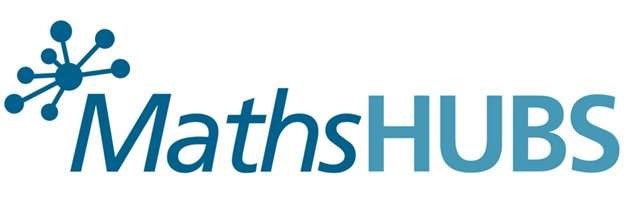 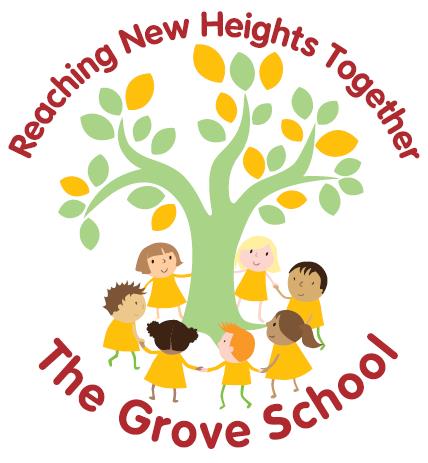 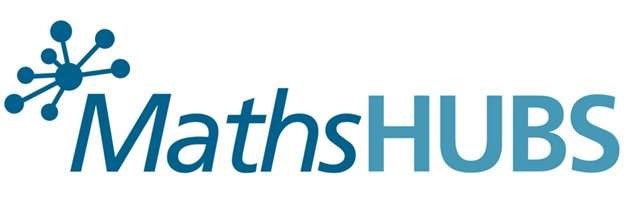 True mastery aims to develop all children’s mathematical understanding at the same pace. As much as possible, children should be accessing the same learning. Differentiation should primarily be through support, scaffolding and deepening, not through task. Consistency in language is essential for pupils to understand the concepts presented in mathematics. If other, ‘child-friendly’ terminology is used, this must be alongside the current terminology recommended by maths specialists. Using this will support children with their examinations and throughout secondary school. Evidence repeatedly shows that mixed ability seating increases less confident pupils’ perception of mathematical capability, which impacts positively upon outcomes. While not a school policy, it is recommended to avoid ability groups. This presents a challenge in ensuring the more confident mathematicians are being extended. An extension tasks to deepen understanding is the most simplistic way around this. Concrete, pictorial, abstract (CPA) concepts should not be confused as differentiation for lower, middle, higher attaining children. CPA is an approach to be used with the whole class and teachers should promote each area as equally valid. Manipulatives in particular must not be presented as a resource to support the less confident or lower attaining pupils.  The abstract should run alongside the concrete and pictorial stage as this enables pupils to better understand mathematical statements and concepts. 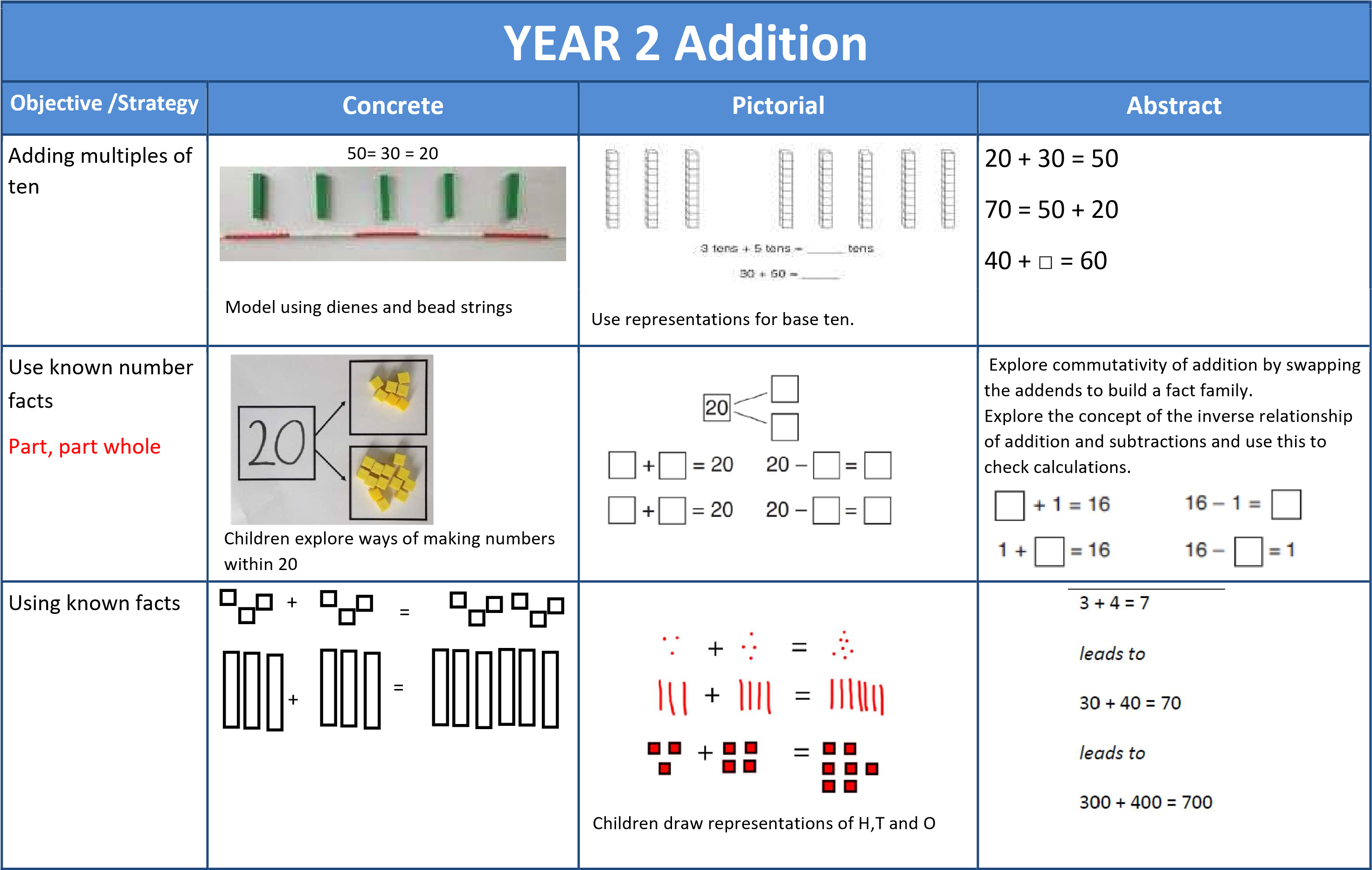 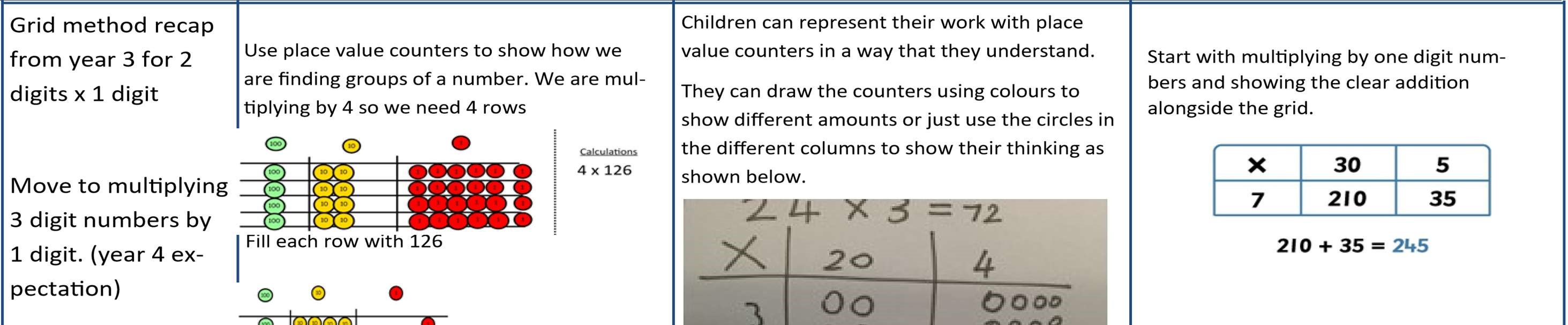 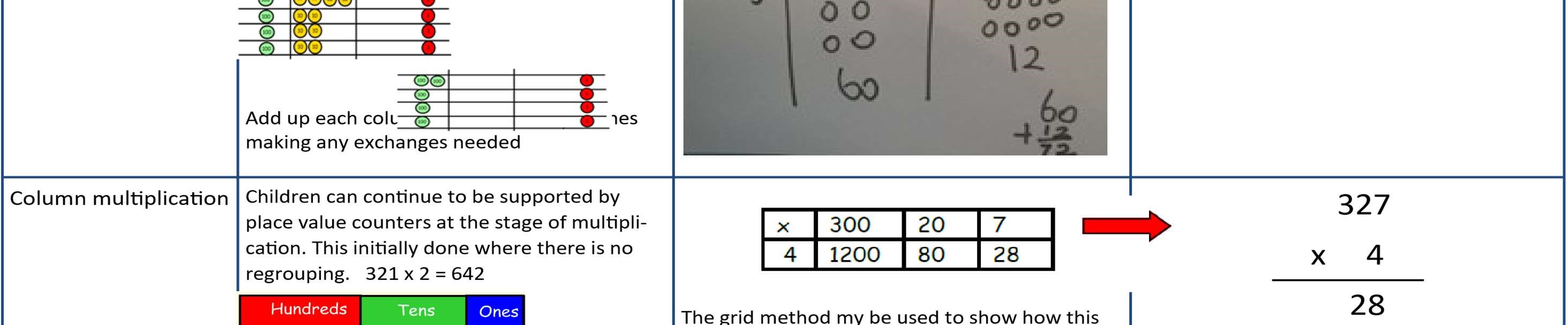 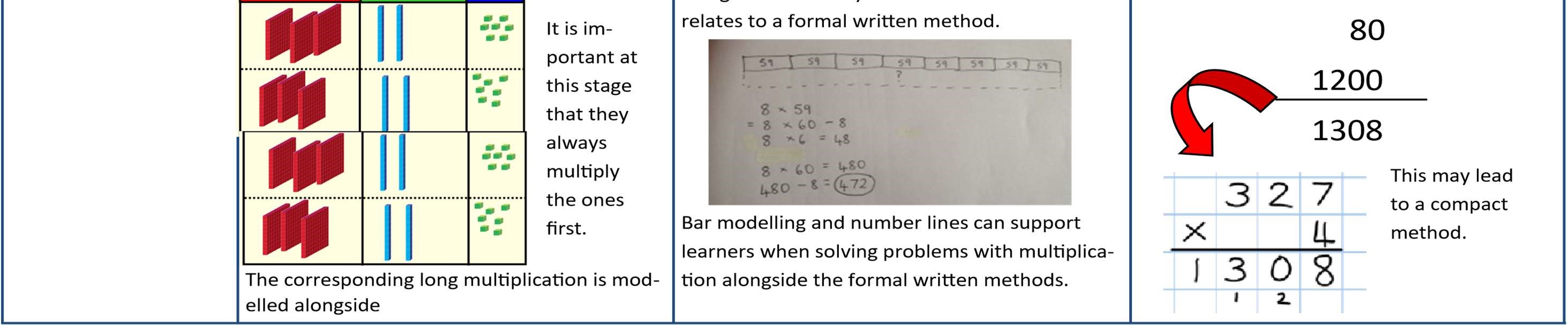 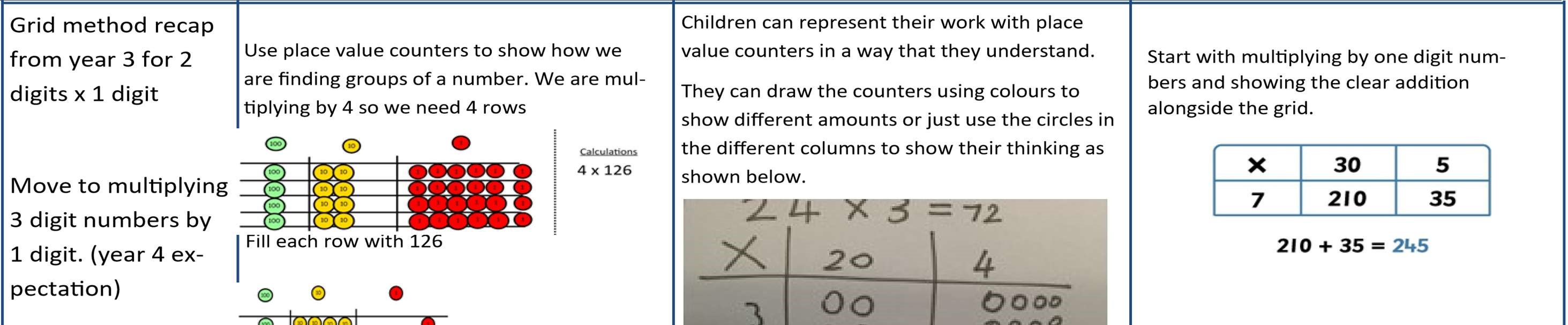 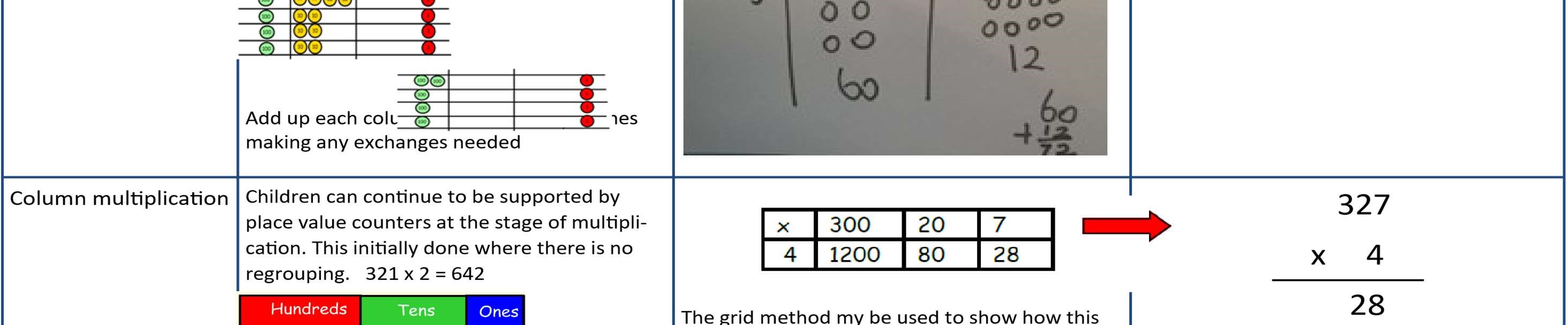 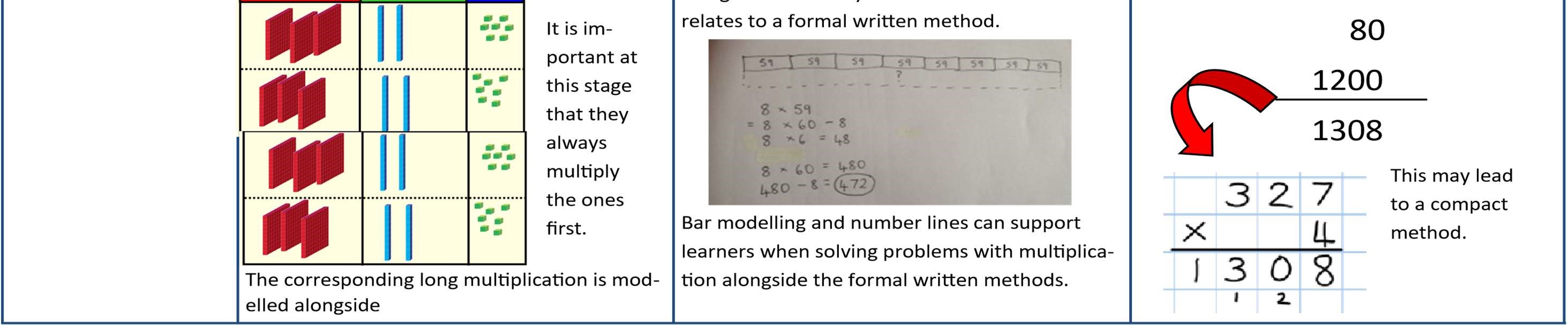 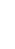 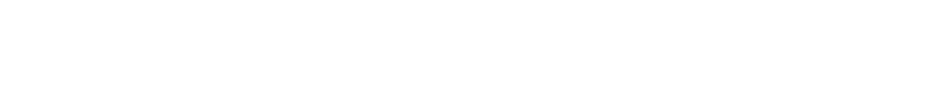 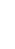 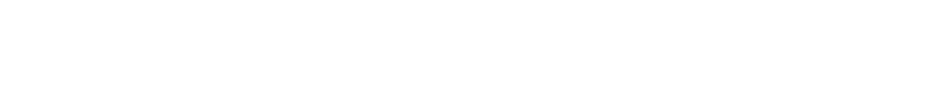 Long Division  Step 1 continued...  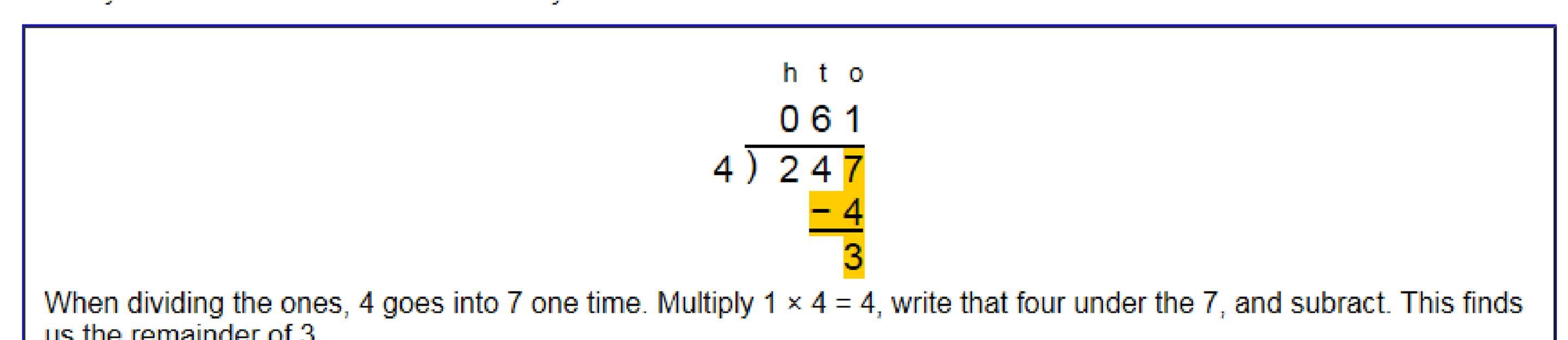 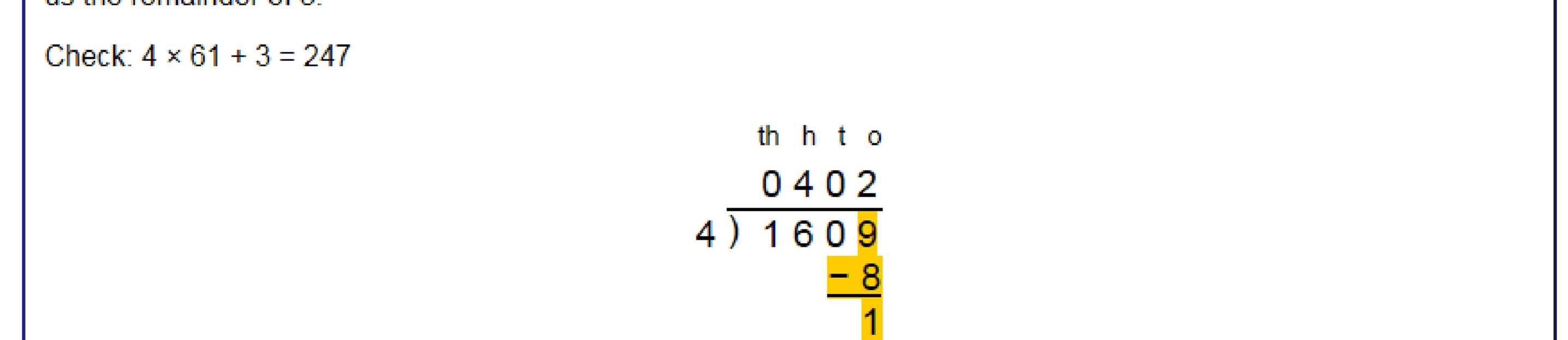 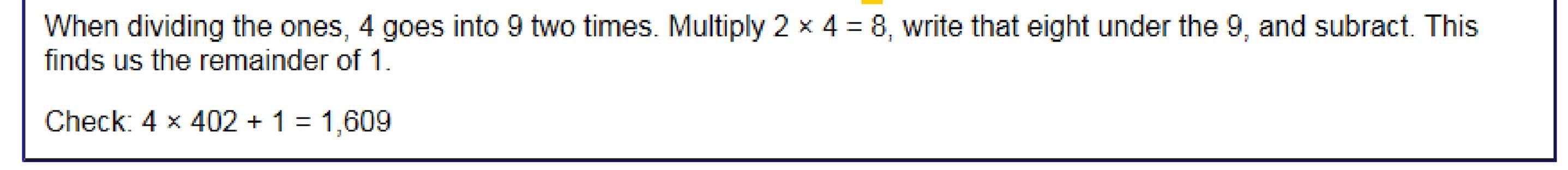 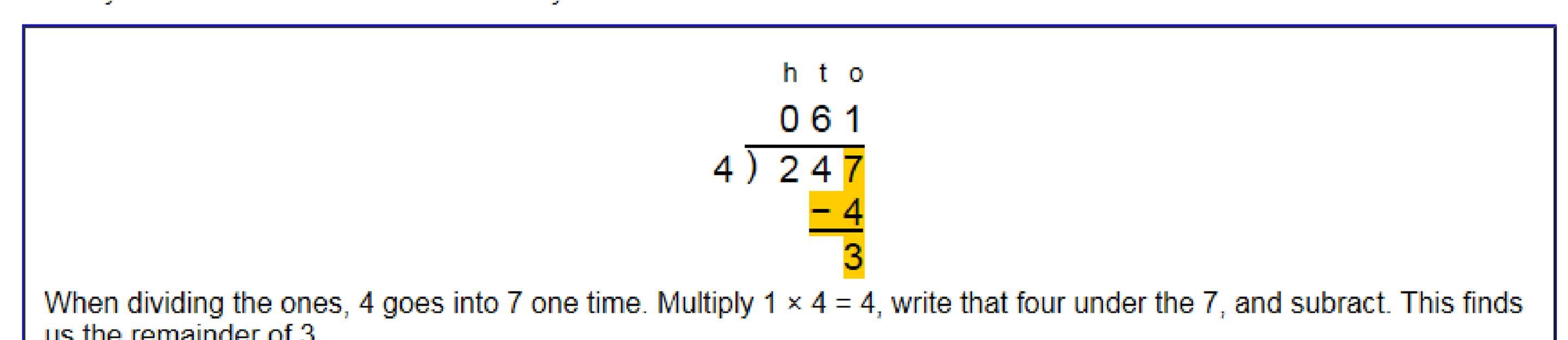 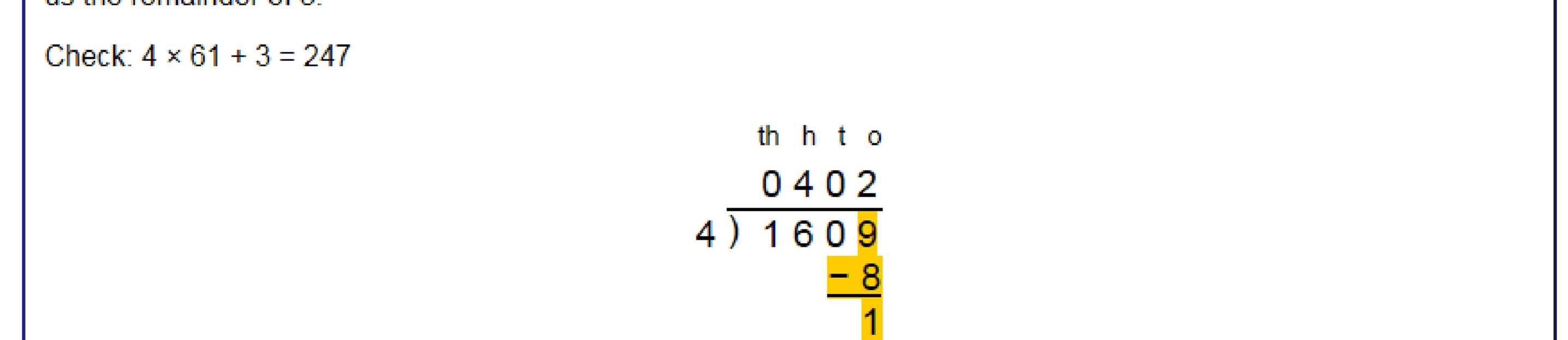 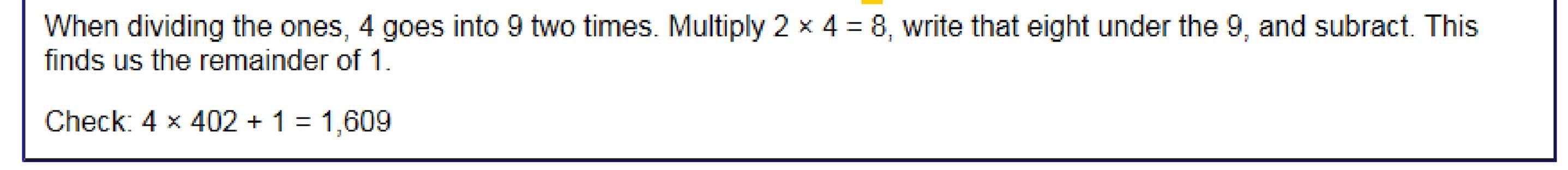 Used well, manipulatives can enable pupils to inquire themselves- becoming independent learners and thinkers. They can also provide a common language with which to communicate cognitive models for abstract ideas. Drury, H. (2015) Children aged seven to ten years old work in primarily concrete ways and that the abstract notions of mathematics may only be accessible to them through embodiment in practical resources. Jean Piaget's (1951) Real things and structured images enables children to understand the abstract. The concrete and the images are a means for children to understand the symbolic so it’s important to move between all modes to allow children to make connections. Morgan, D. (2016) YEAR 1   Addition YEAR 1   Addition YEAR 1   Addition YEAR 1   Addition Objective / Strategy 	Concrete Pictorial Abstract Combining two parts to make a whole: part- whole model   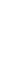 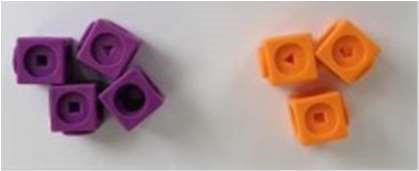 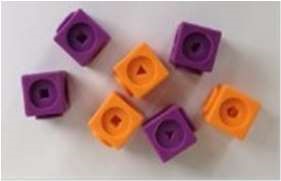 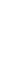 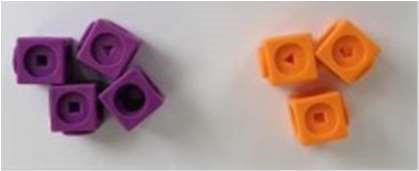 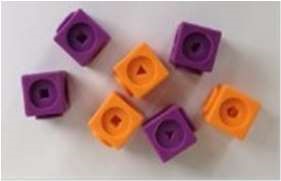  Use part, part whole model.  Use cubes to add two numbers together as a group or in a bar.  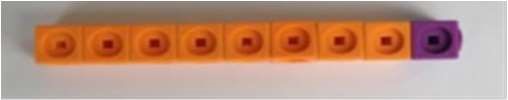 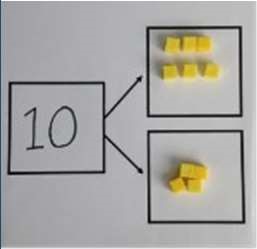   Use pictures to add two numbers together as        a group or in a bar.  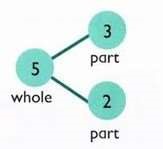 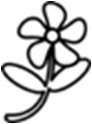 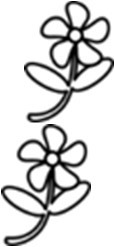 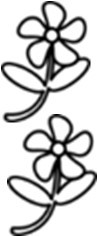 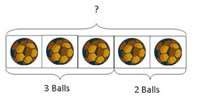 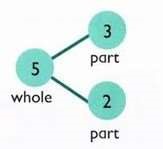 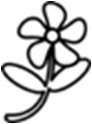 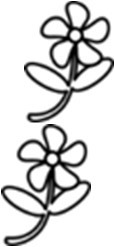 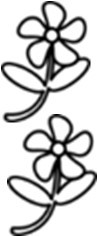 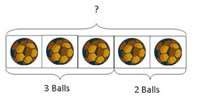  8 = 5 + 3  5 + 3 = 8  	  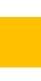 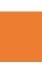 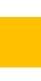 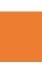 Use the part part whole diagram as shown above to move into the abstract.  Include missing number questions to support varied fluency: 8 = ? + 3  5 + ? = 8  Starting at the bigger number and counting on   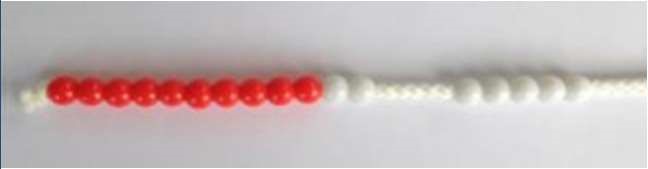 Start with the larger number on the bead string and then count on to the smaller number 1 by 1 to find the answer.   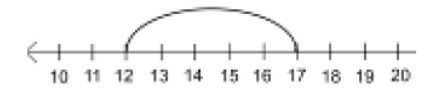 12 + 5 = 17   Start at the larger number on the number line and count on in ones or in one jump to find the answer.  5 + 12 = 17  Place the larger number in your head and count on the smaller number to find your answer.  Regrouping to make  10.  This is an essential skill for column addition later.  6 + 5 = 11  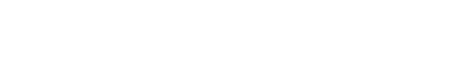 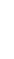 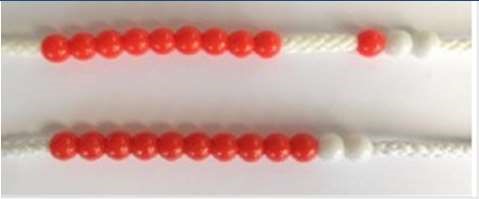 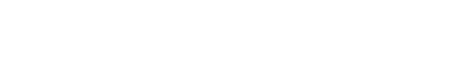 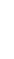 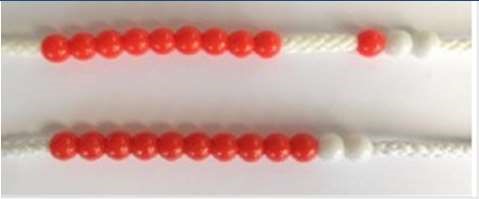 Start with the bigger number and use the smaller number to make 10.   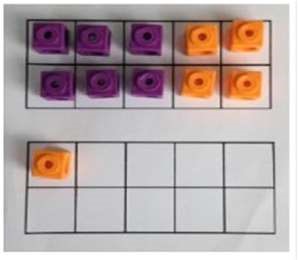 Use ten frames.  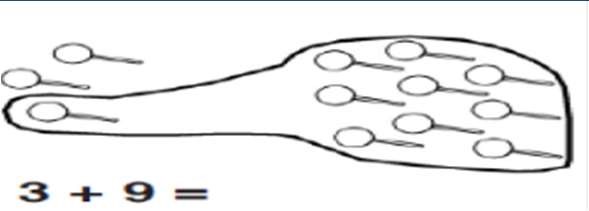 Use pictures or a number line. Regroup or partition the smaller number using the part, part whole model to make 10.  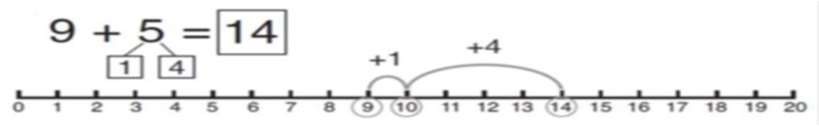 7 + 4= 11  If I am at seven, how many more do I need to make 10? How many more do I add on now?   Represent & use number bonds and related subtraction facts within 20  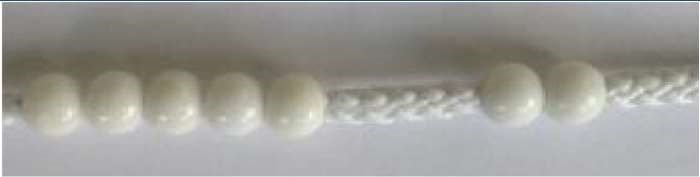 2 more than 5.  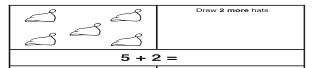 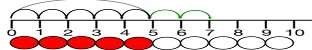  Include missing number questions: 8 = ? + 3  5 + ? = 8  Emphasis should be on the language  ‘1 more than 5 is equal to 6.’   ‘2 more than 5 is 7.’   ‘8 is 3 more than 5.’   Bar model   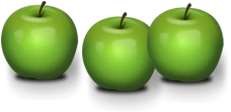 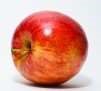 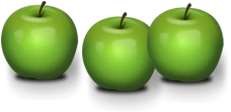 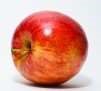 3 + 4 = 7  3 + 4 = 7  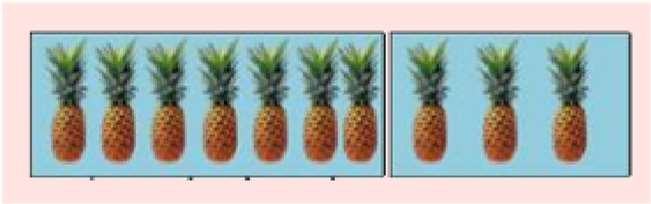 7 + 3 = 10  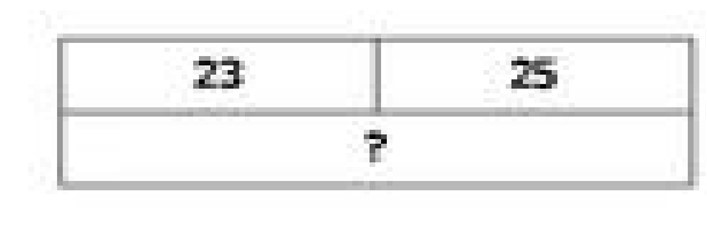 23 + 25 = 48 Add a two digit number and ones  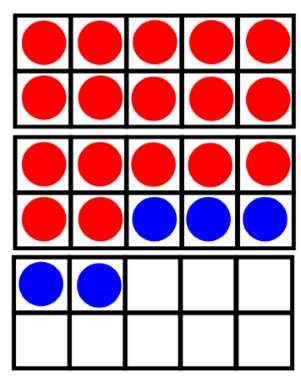 17 + 5 = 22  Use ten frame to make ‘magic ten  Children explore the pattern.  17 + 5 = 22  27 + 5 = 32  17 + 5 = 22  Use ten frame to make ‘magic ten  Children explore the pattern.  17 + 5 = 22  27 + 5 = 32  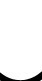 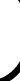 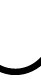 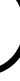 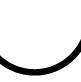 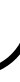 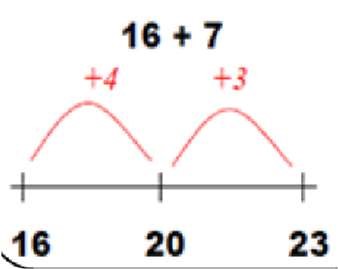 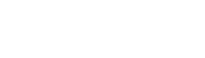 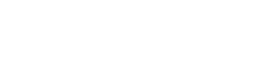 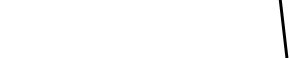 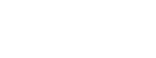 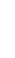 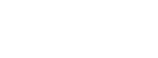 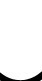 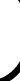 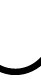 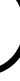 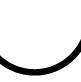 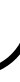 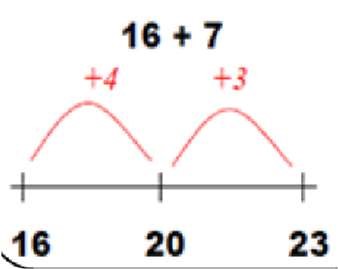 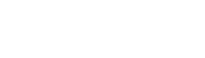 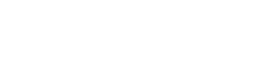 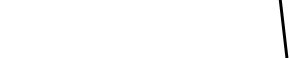 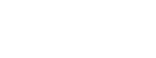 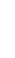 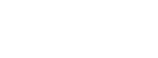 17 + 5 = 22   Explore related facts  17 + 5 = 22  5 + 17 = 22  22—17 = 5  22—5 = 17  Lead into recording in column format, to reinforce place value and prepare children for formal written methods with larger values. Add a 2 digit number and tens  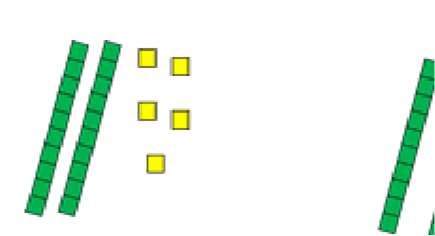 25 + 10  = 35  Explore that the ones digit does not change   25 + 10  = 35  Explore that the ones digit does not change   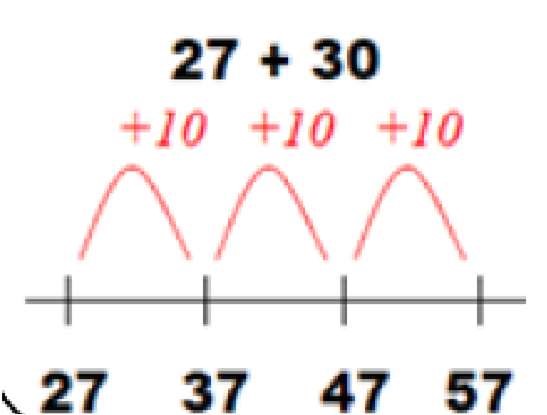 27  + 10 = 37  27 + 20 = 47  27 + □ = 57  Add two 2-digit numbers  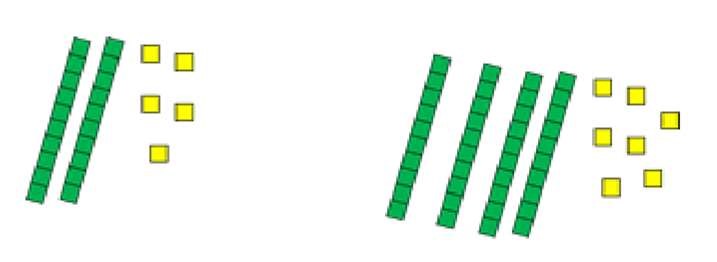 Model using dienes , place value counters  and numicon                      Model using dienes , place value counters  and numicon                      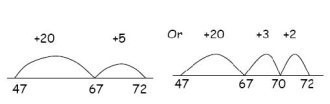 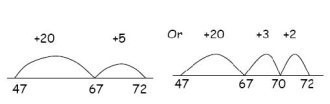 Use number line and bridge ten using part whole if necessary.  	   	25 + 47  	 	20 + 5  	40 + 7  20 + 40 = 60  5+ 7  =12  60 + 12 = 72  Lead into recording in column format, to reinforce place value and prepare children for formal written methods with larger values. Add three 1-digit numbers  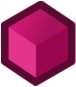 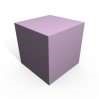 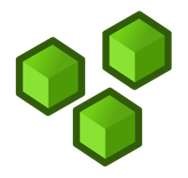 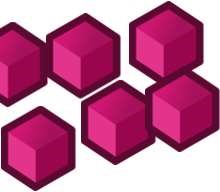 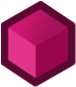 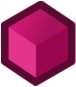 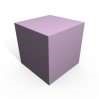 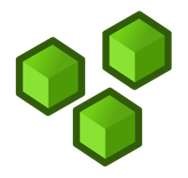 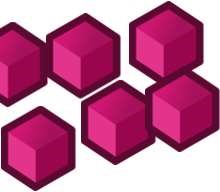 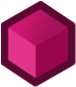 Combine to make 10 first if possible, or bridge 1o then add third digit  		 +  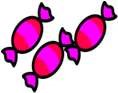 Regroup and draw representation.  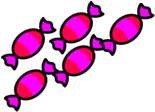 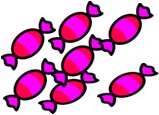 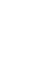 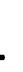 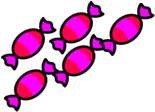 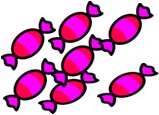 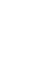 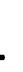 = 15  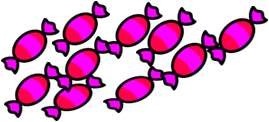 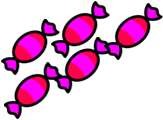 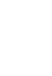 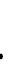 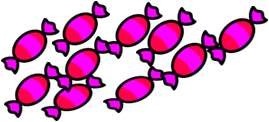 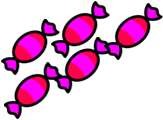 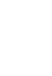 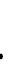 		 +  Regroup and draw representation.  = 15  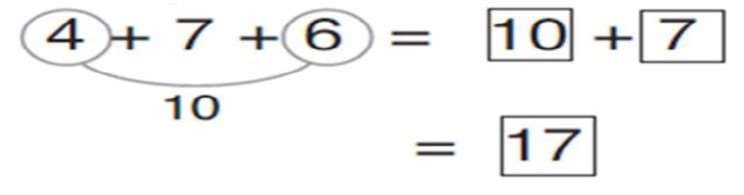 Combine the two numbers that make/ bridge ten then add on the third.  YEAR 3 Addition YEAR 3 Addition YEAR 3 Addition YEAR 3 Addition YEAR 3 Addition Objective /Strategy Concrete  Pictorial  Pictorial  Abstract  Column Addition—no regrouping (friendly numbers)  Add two or three 2 or 3digit numbers.  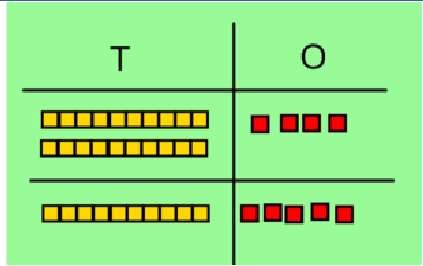 Dienes or numicon Add together the ones first, then the tens. 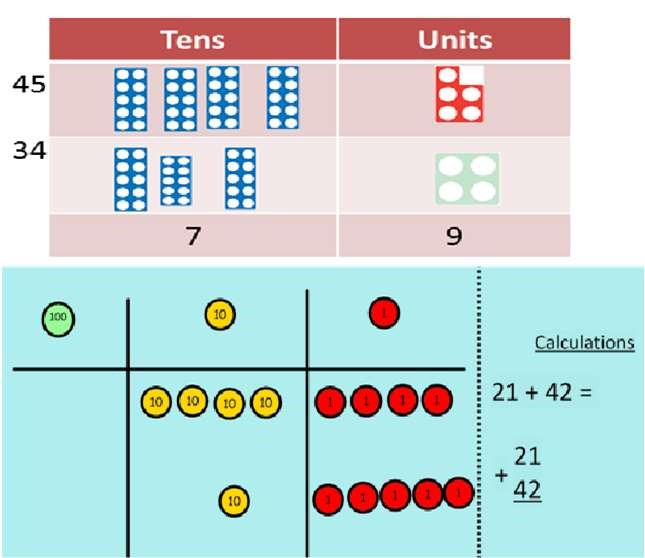 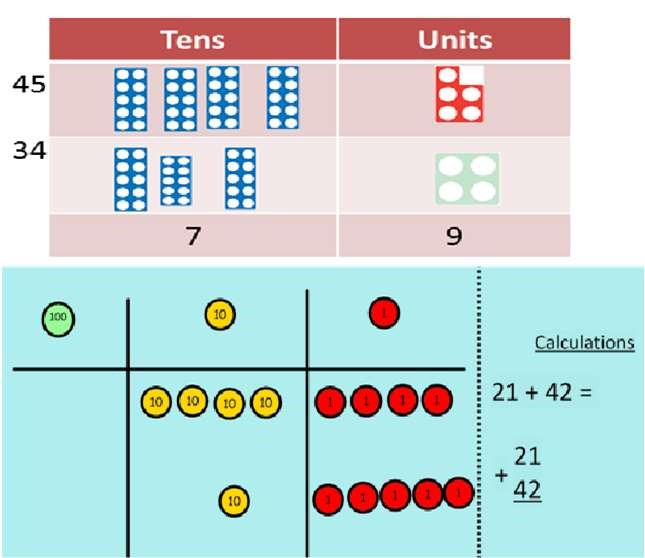 Move to using place value counters  Children move to drawing the counters using a tens and one frame.  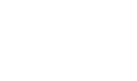 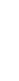 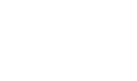 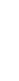 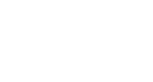 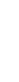 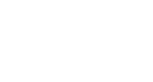 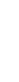 2  3  +  1  1  4  3  7  Add the ones first, then the tens, then the hundreds.  Column Addition with regrouping.  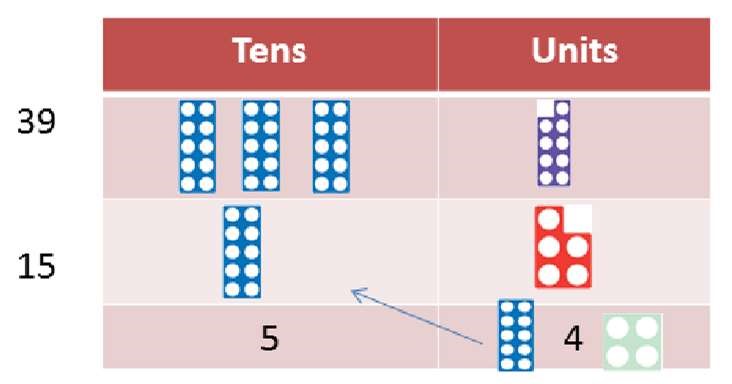 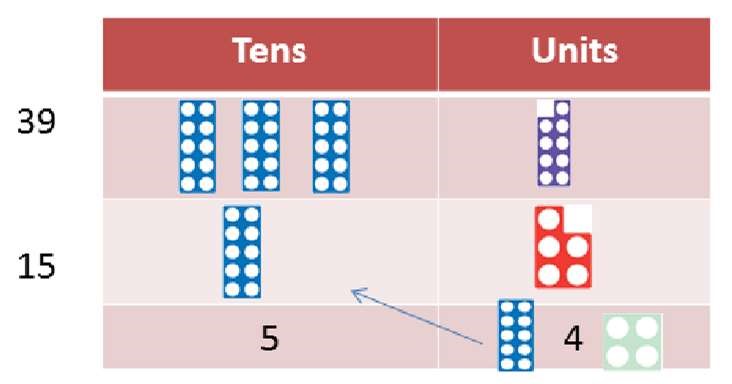 Exchange ten ones for a ten. Model using numicon and place value counters.  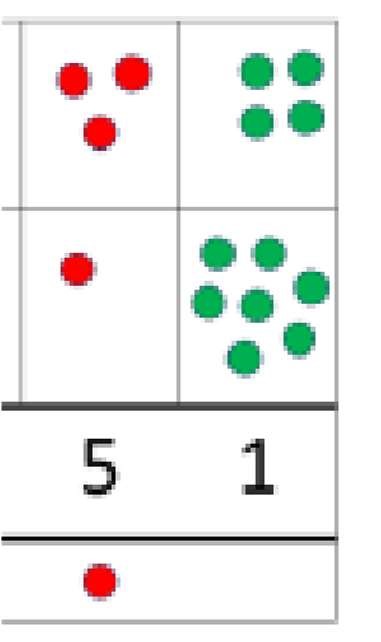   3  4 +1  7 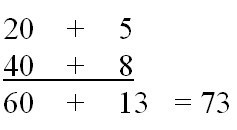 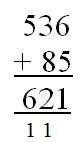 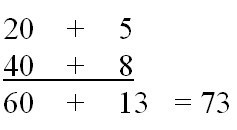 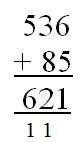 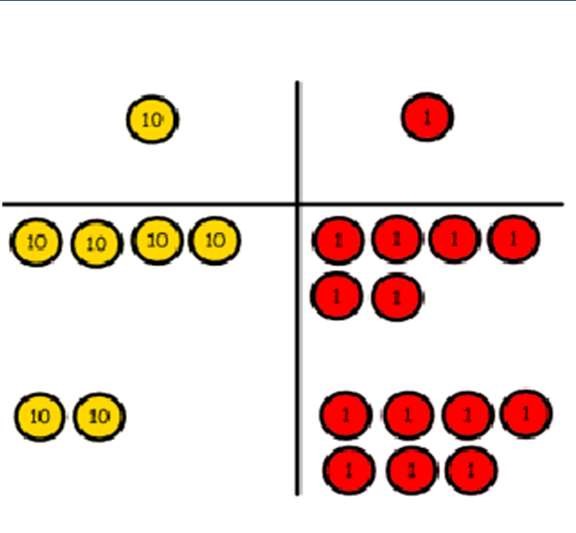    46 + 27 = 73 Estimate the answers to questions and use inverse operations to check answers 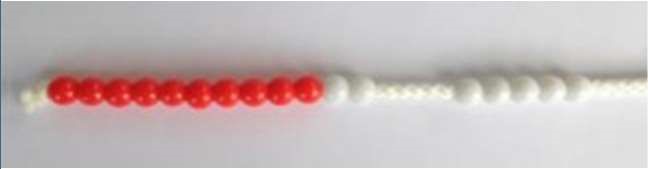 Estimating 98 + 17  = ? 100 +  20  = 120 Use number lines to illustrate estimation. 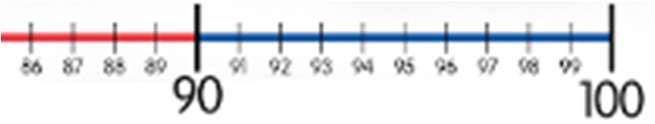 Use number lines to illustrate estimation. Building up known facts and using them to illustrate the inverse and to check answers: 98 + 18 =  116 	 	116 – 18 = 98 18 + 98 = 116 	 	116 – 98 = 18 YEARS 4 – 6 Addition YEARS 4 – 6 Addition YEARS 4 – 6 Addition Objective /Strategy Concrete  Pictorial  Abstract Years 4 – 6  Estimate and use inverse operations to check answers to a calculation AS per Year 3 Y4—add numbers with  up to 4 digits     Children continue to use dienes or place value counters to add, exchanging ten ones  for a ten and ten tens for a hundred and ten hundreds for a thousand.  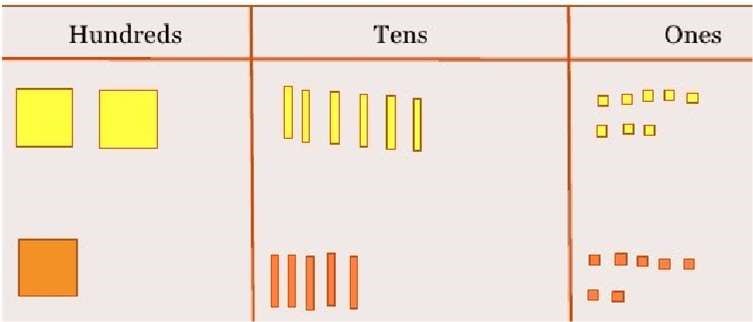 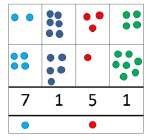 Draw representations using place value grid.  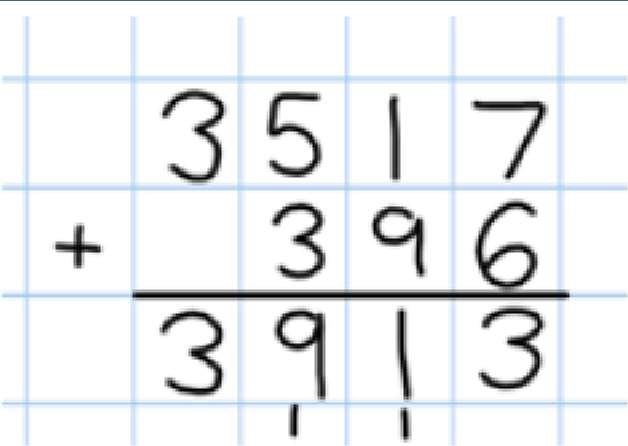 Continue from previous work to carry hundreds as well as tens.  Relate to money and measures.  Y5—add numbers with more than 4 digits.  Add decimals with 2 decimal places, including money.  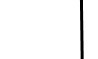 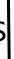 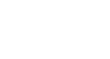 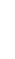 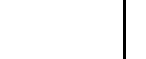 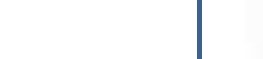 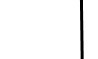 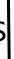 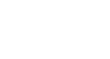 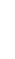 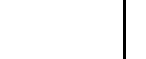 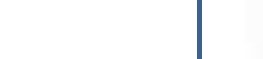 Introduce decimal place value counters and model exchange for addition. 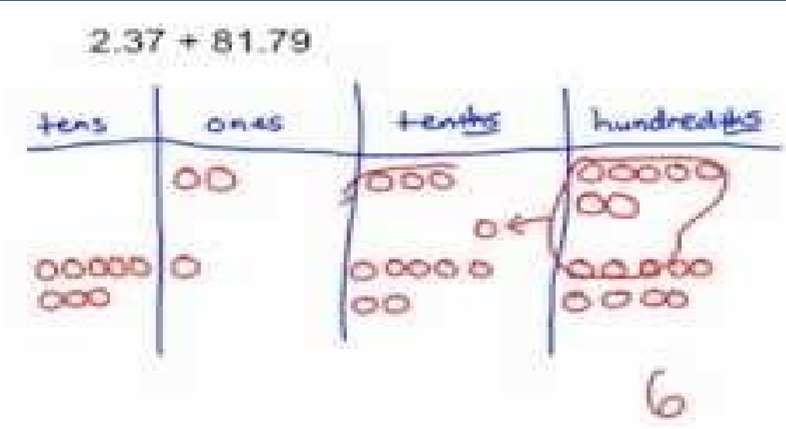 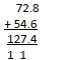 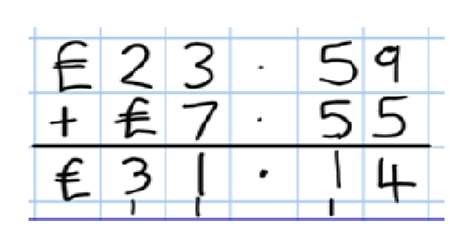 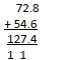 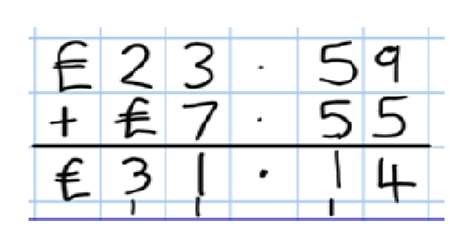 Y6—add several numbers of increasing complexity, including adding money, measure and decimals with different numbers of decimal points.  As Y5  As Y5  Insert zeros for place holders.  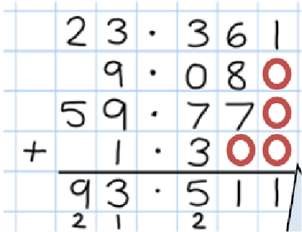 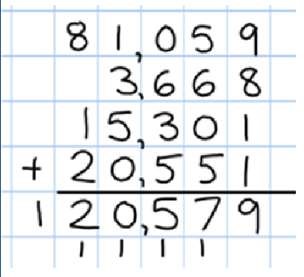 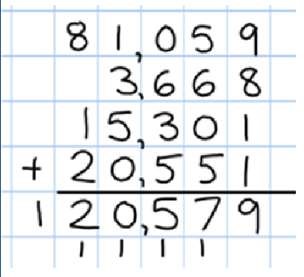 YEAR 1 SUBTRACTION YEAR 1 SUBTRACTION YEAR 1 SUBTRACTION YEAR 1 SUBTRACTION YEAR 1 SUBTRACTION YEAR 1 SUBTRACTION YEAR 1 SUBTRACTION Objective /Strategy Objective /Strategy Concrete  Concrete  Pictorial  Pictorial  Abstract Taking away ones.  Use physical objects, counters, cubes etc             to show how objects can be taken away. 4—2 = 2  6—4 = 2  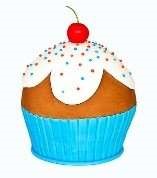 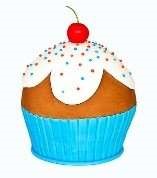 Use physical objects, counters, cubes etc             to show how objects can be taken away. 4—2 = 2  6—4 = 2   Cross out drawn objects to show what has been taken away. 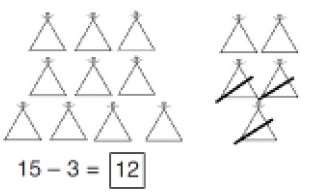  Cross out drawn objects to show what has been taken away.  7—4 = 3  16—9 = 7  7—4 = 3  16—9 = 7 Counting back  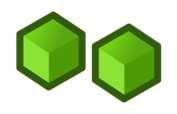 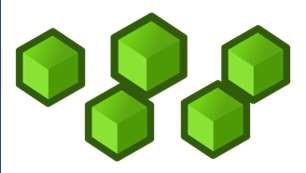 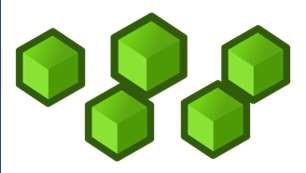 Move objects away from the group, counting backwards.  Move the beads along the bead string as you count backwards.  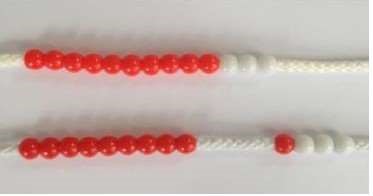 Move objects away from the group, counting backwards.  Move the beads along the bead string as you count backwards.  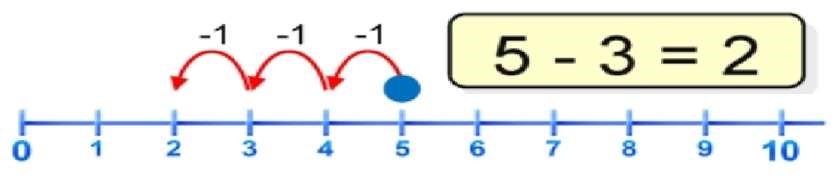 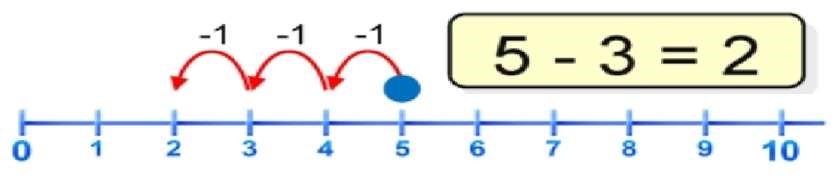 Count back in ones using a number line.  Count back in ones using a number line.  Put 13 in your head, count back 4.  What number are you at?  Put 13 in your head, count back 4.  What number are you at?  Find the  Difference  Compare objects and amounts 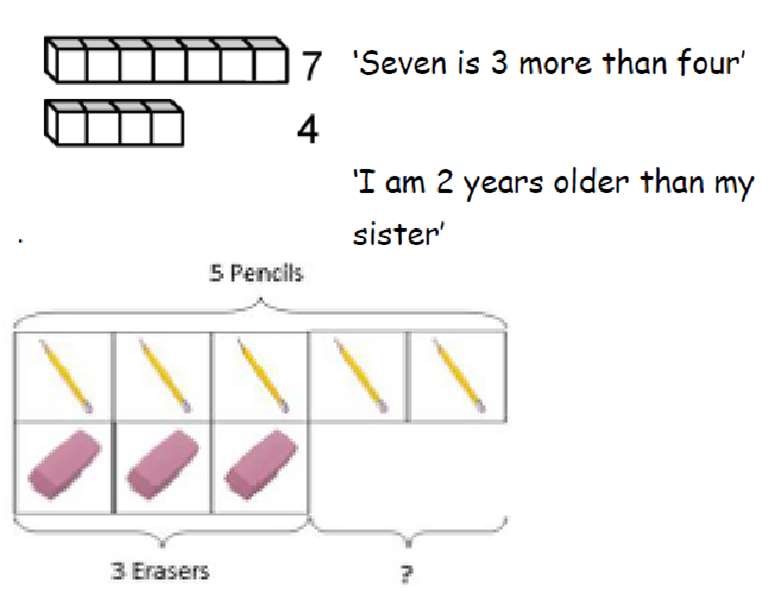 Lay objects to represent bar model.  Compare objects and amounts Lay objects to represent bar model.  Count on using a number line to find the difference.  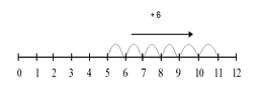 Count on using a number line to find the difference.  Hannah has12 sweets and her sister has 5. How many more does Hannah have than her sister.?  Hannah has12 sweets and her sister has 5. How many more does Hannah have than her sister.?  Objective/Strategy  Concrete  Pictorial  Abstract  Represent and use number bonds and related subtraction facts within 20  Include subtracting zero Part Part Whole model  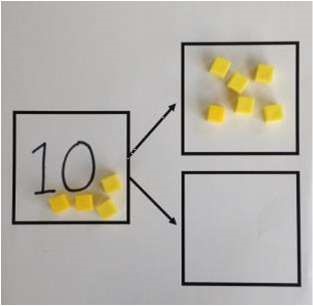 Link to addition. Use PPW model to model the inverse.  If 10 is the whole and 6 is one of the arts, what s the other part?  10—6 = 4  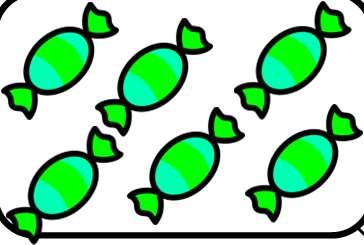 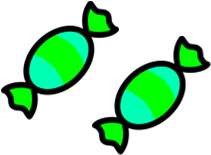 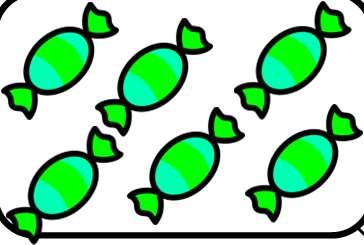 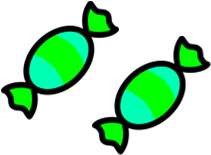 Use pictorial representations to show the part. Move to using numbers within the part whole model.  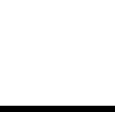 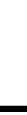 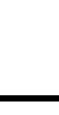 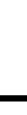 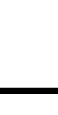 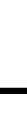 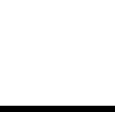 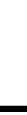 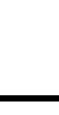 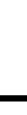 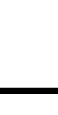 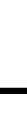 Include missing number problems: 12 - ? = 5 7 =  12 - ?  Make 10  14—9  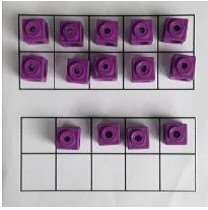 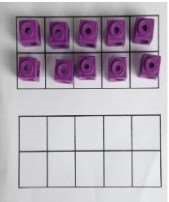 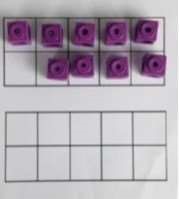 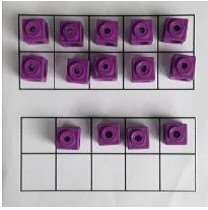 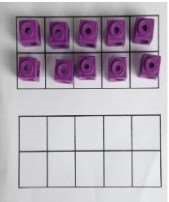 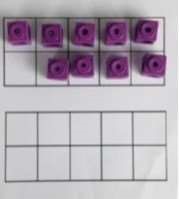 Make 14 on the ten frame. Take 4 away to make ten, then take one more away so that you have taken 5.  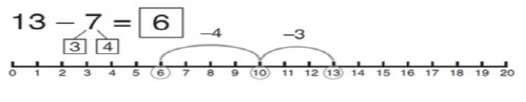 13—7  Jump back 3 first, then another 4. Use ten as the stopping point.  16—8  How many do we take off first to get to 10? How many left to take off?  Bar model  Including the inverse operations. 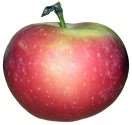 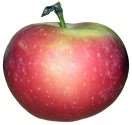 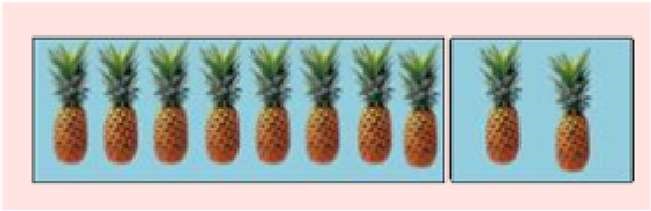 5—2 = 3  10 = 8 + 2  10 = 2 + 8  10—2 = 8  10—8 = 2  YEAR 2 - SUBTRACTION YEAR 2 - SUBTRACTION YEAR 2 - SUBTRACTION YEAR 2 - SUBTRACTION Objective & Strategy  Objective & Strategy  Concrete  Pictorial  Abstract  Regroup a ten into ten ones  Regroup a ten into ten ones  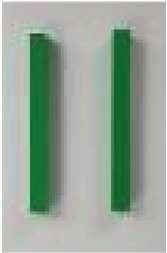 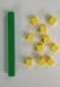 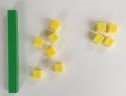 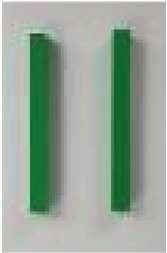 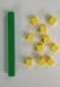 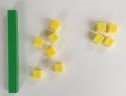 Use a PV chart to show how to change a ten into ten ones, use the term ‘take and make’  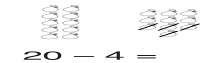 20—4 = 16  Partitioning to subtract without regrouping.  ‘Friendly numbers’  Partitioning to subtract without regrouping.  ‘Friendly numbers’  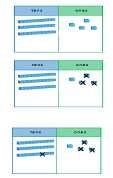 34—13 = 21  Use Dienes to show how to partition the number when subtracting without regrouping.  Children draw representations of Dienes and cross off.   43—21 = 22  43—21 = 22  Make ten strategy  Progression should be crossing one ten, crossing more than one ten, crossing the hundreds.  	 Make ten strategy  Progression should be crossing one ten, crossing more than one ten, crossing the hundreds.  	 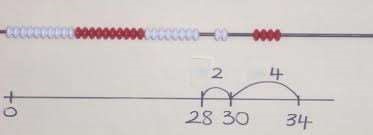 34—28  Use a bead bar or bead strings  to model counting to next ten and the rest.  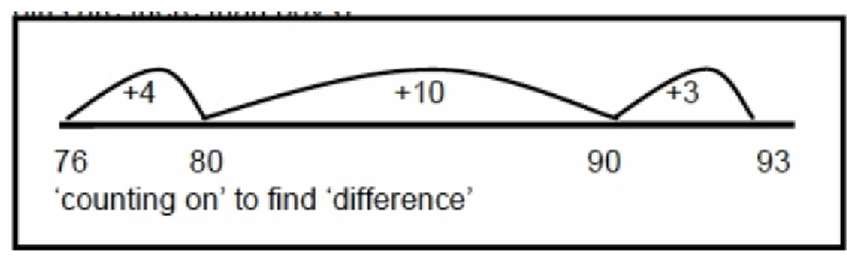 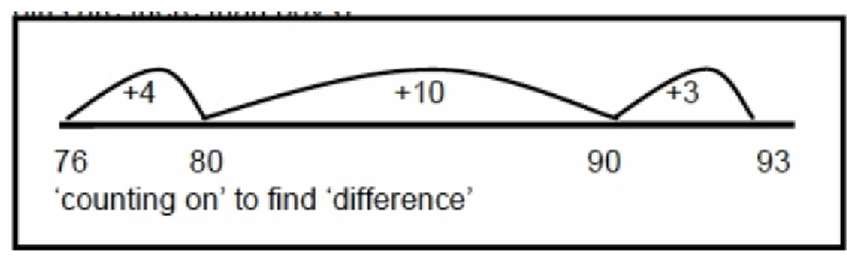 Use a number line to count on to next ten and then the rest.  93—76 = 17  YEAR 3 - SUBTRACTION YEAR 3 - SUBTRACTION YEAR 3 - SUBTRACTION YEAR 3 - SUBTRACTION YEAR 3 - SUBTRACTION YEAR 3 - SUBTRACTION Objective/ Strategy  Concrete  Concrete  Pictorial  Abstract  Abstract  Subtract numbers mentally, including:  three digit number + ones three digit number + tens three digit number + hundreds 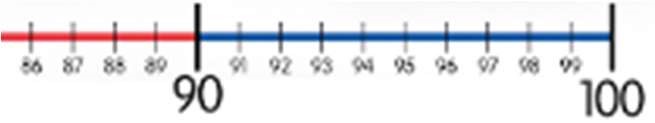 Vary the position of the answer and question. Expose children to missing number questions and vary the missing part of the calculation. 678 = ?  - 1  688 – 10 = ?  678 = ? – 100 Vary the position of the answer and question. Expose children to missing number questions and vary the missing part of the calculation. 678 = ?  - 1  688 – 10 = ?  678 = ? – 100 Column subtraction without regrouping (friendly numbers)  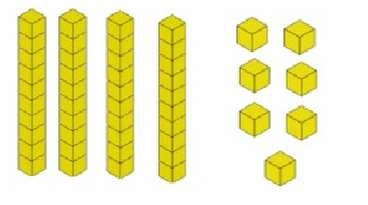 47—32 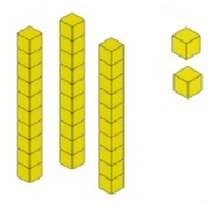 Use base 10  or Numicon to model  47—32 Use base 10  or Numicon to model  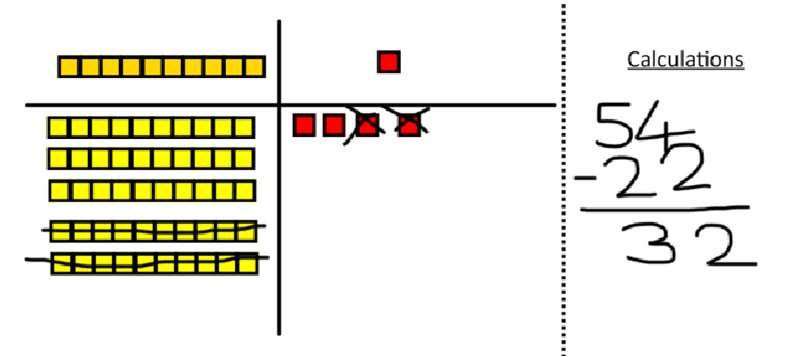 Draw representations to support understanding  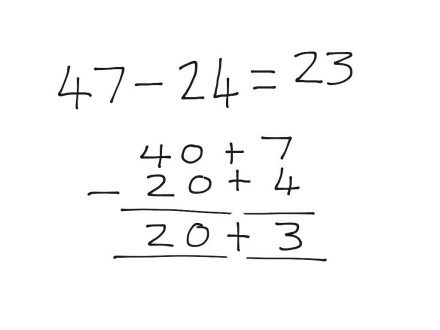 Intermediate step may be needed to lead to clear subtraction understanding.  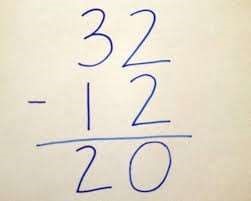 Intermediate step may be needed to lead to clear subtraction understanding.  Column subtraction with regrouping  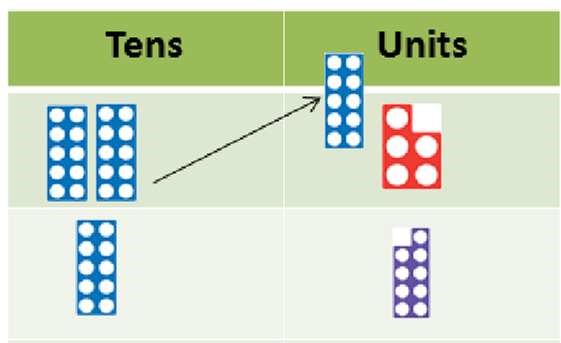 Begin with base 10 or Numicon. Move to pv counters, modelling the exchange of a ten into ten ones. Use the phrase ‘take and make’ for exchange.  Begin with base 10 or Numicon. Move to pv counters, modelling the exchange of a ten into ten ones. Use the phrase ‘take and make’ for exchange.  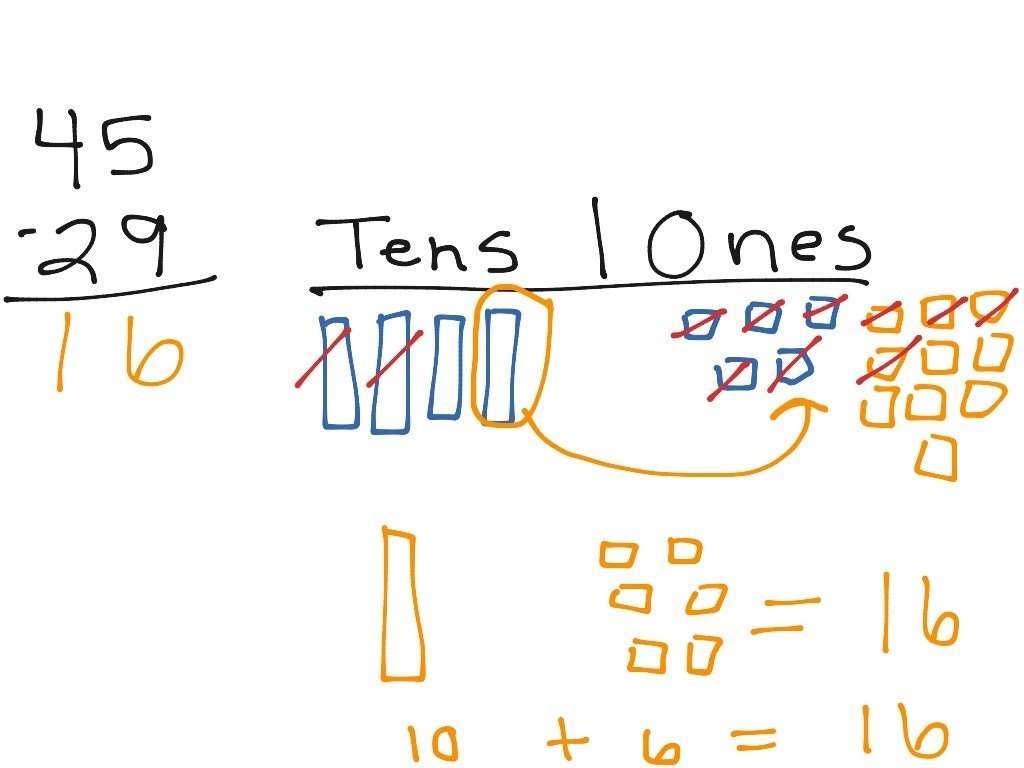 Children may draw base ten or PV counters and cross off.  Begin by partitioning into pv columns  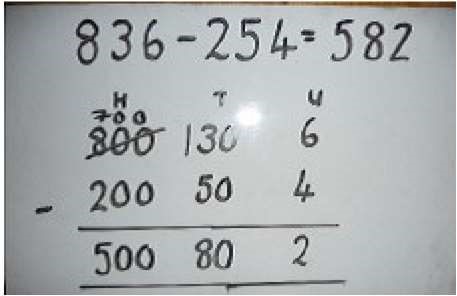 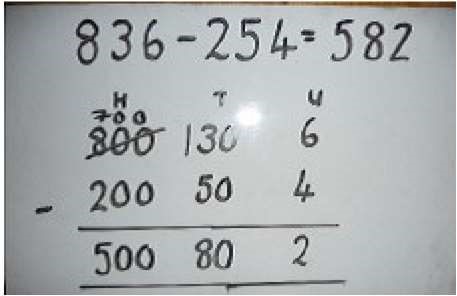 Then move to formal method.  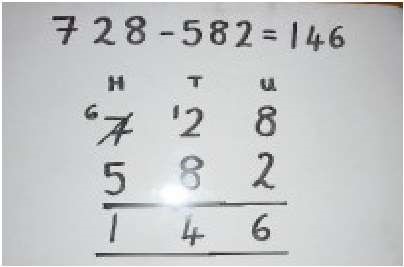 Begin by partitioning into pv columns  Then move to formal method.  YEARS 4 – 6 SUBTRACTION YEARS 4 – 6 SUBTRACTION YEARS 4 – 6 SUBTRACTION YEARS 4 – 6 SUBTRACTION Objective /Strategy  Concrete  Pictorial  Abstract  Subtracting tens and ones  Year 4 subtract with up to 4 digits.  Introduce decimal subtraction through context of  money  234 - 179  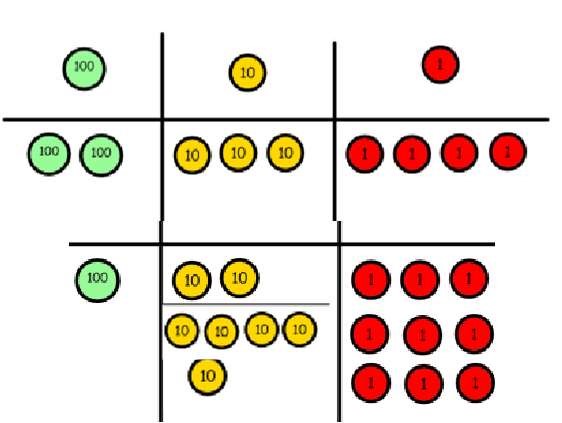 Children to draw pv counters and show their exchange—see Y3  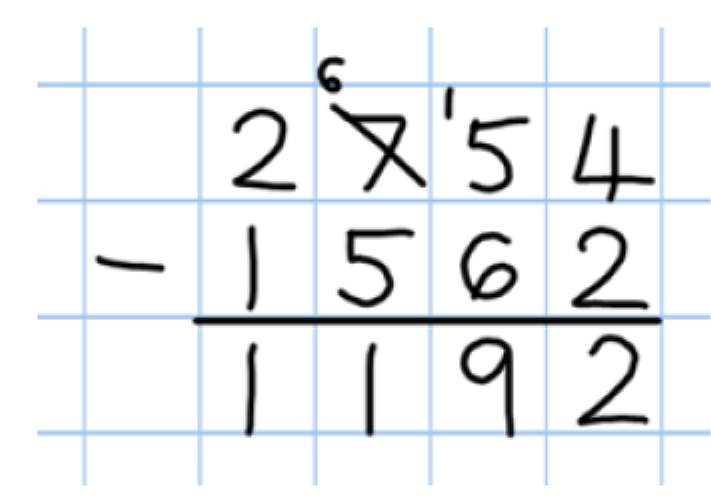 Model process of exchange using  Numicon, base ten and then move to PV counters.   Use the phrase ‘take and make’ for exchange Year 5- Subtract with at least 4 digits, including money and measures.  Subtract with decimal values, including mixtures of integers and decimals and aligning the decimal  Up to 3 decimal places As Year 4  Children to draw pv counters and show their exchange—see Y3  s.  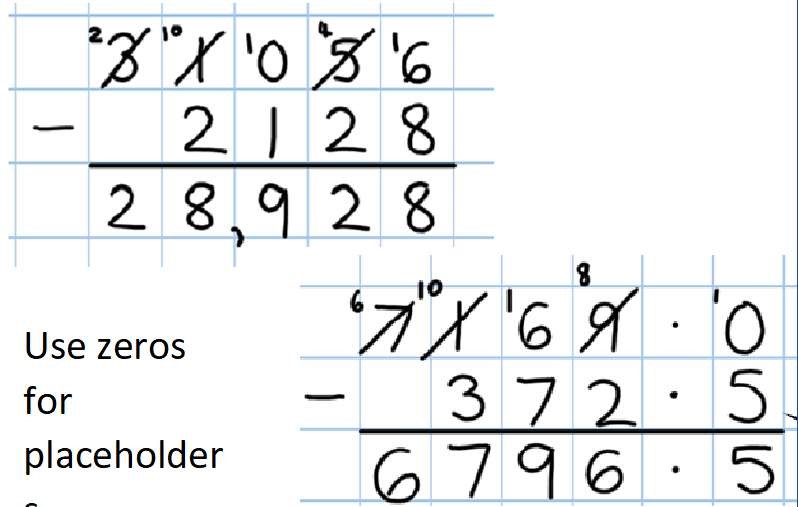 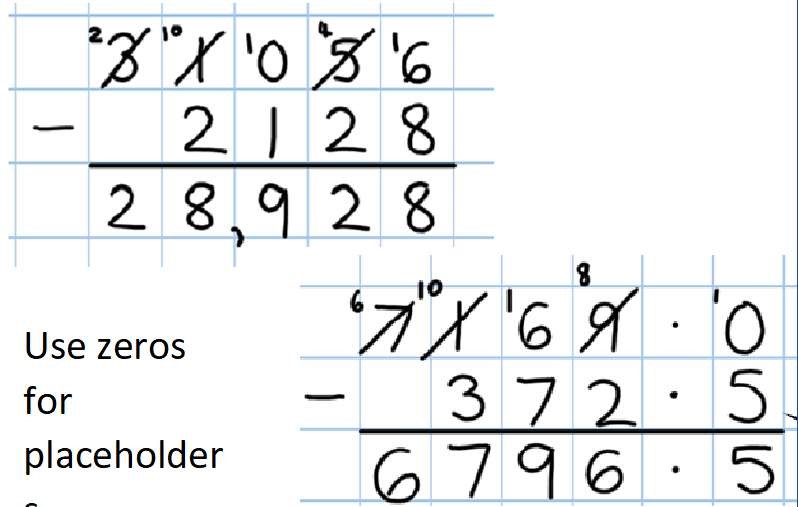 Year 6—Subtract with increasingly large and more complex numbers and decimal values (up to 3 decimal place).   As Year 4 Children to draw pv counters and show their exchange—see Y3  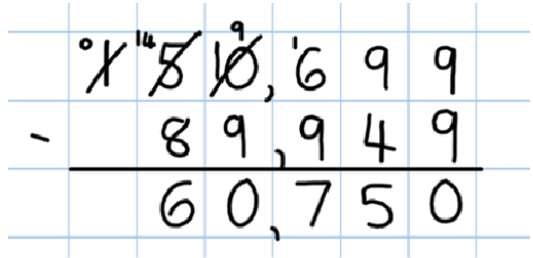 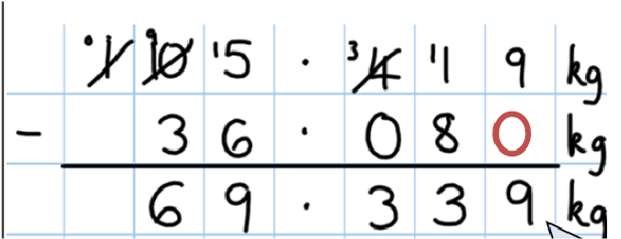 YEAR 1 MULTIPLICATION  Programme of Study specifies the following objectives, however it does not require the explicit teaching of the mathematical symbol of multiplication YEAR 1 MULTIPLICATION  Programme of Study specifies the following objectives, however it does not require the explicit teaching of the mathematical symbol of multiplication YEAR 1 MULTIPLICATION  Programme of Study specifies the following objectives, however it does not require the explicit teaching of the mathematical symbol of multiplication YEAR 1 MULTIPLICATION  Programme of Study specifies the following objectives, however it does not require the explicit teaching of the mathematical symbol of multiplication Objective / Strategy  	Concrete  Pictorial  Abstract  Doubling  Use practical activities using manipultives including cubes and Numicon to demonstrate doubling  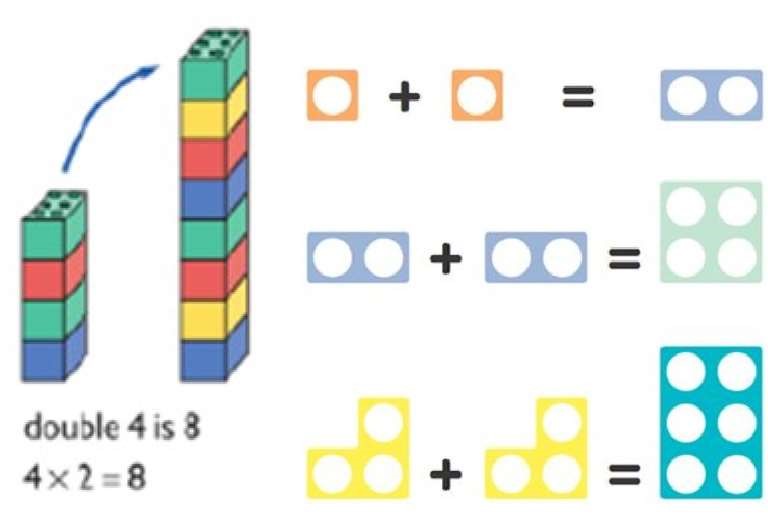 Draw pictures to show how to double numbers  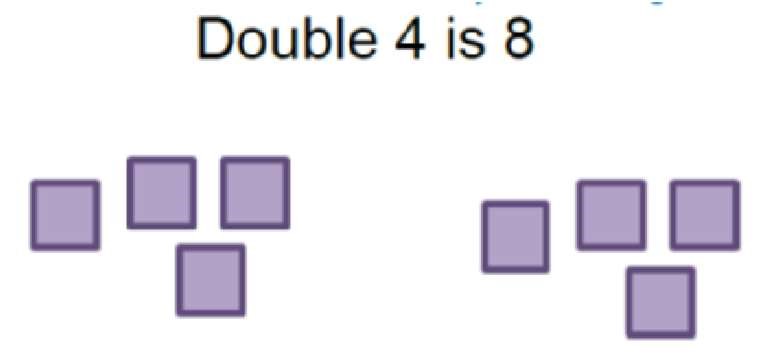 Partition a number and then double each part before recombining it back together.   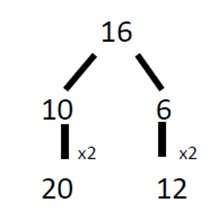 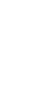 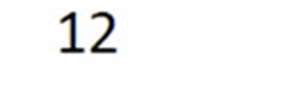 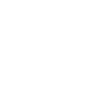 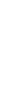 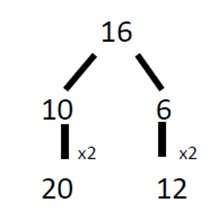 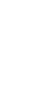 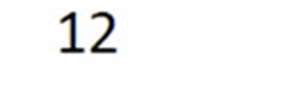 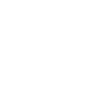 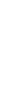 Counting in multiples   (2s, 5s, 10s) Count the groups as children are skip counting, children may use their fingers as they are skip counting.  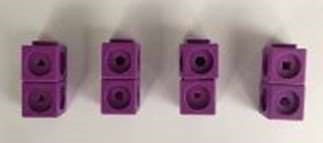 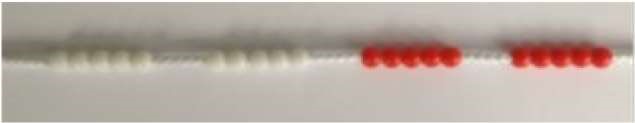 Children make representations  to show counting in multiples.  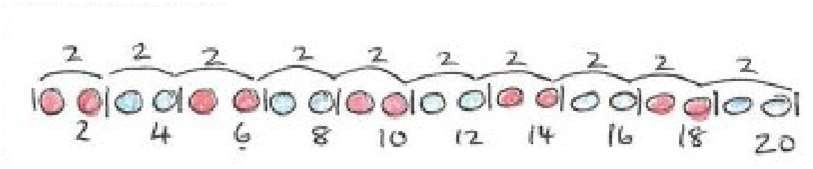 Count in multiples of a number aloud.  Write sequences with multiples of numbers.  2, 4, 6, 8, 10  5, 10, 15, 20, 25 , 30  Making equal groups and counting the total  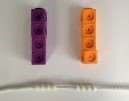 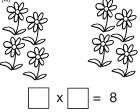 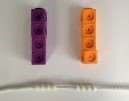 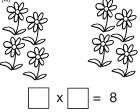 Use manipulatives to create equal groups.  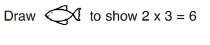 Draw and make representations   2 x 4 = 8  Repeated addition  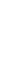 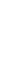 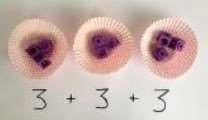 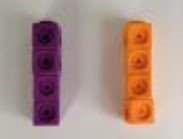 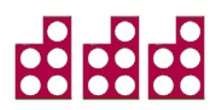 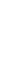 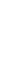 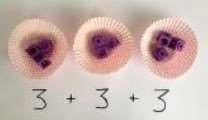 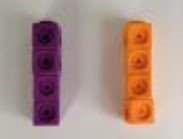 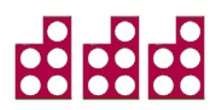 Use different objects to add equal groups  Use pictorial including number lines to solve  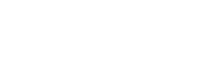 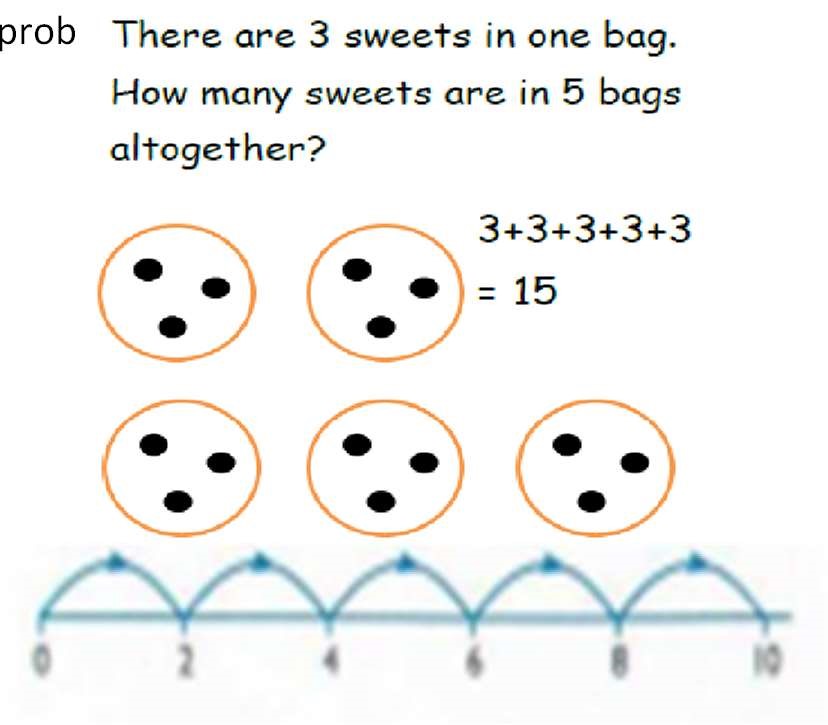 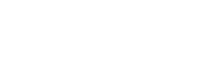 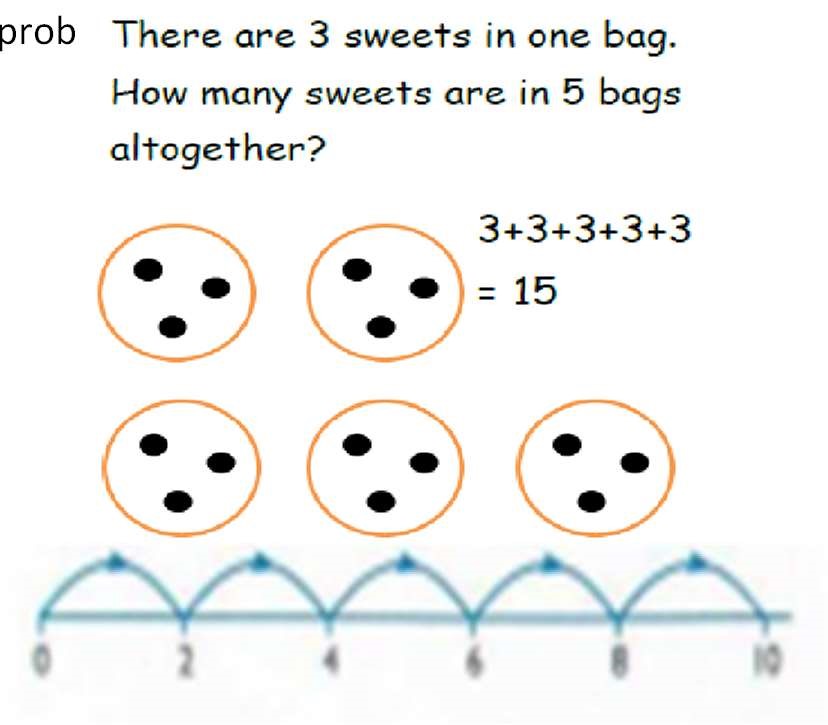 Write addition sentences to describe objects    and pictures.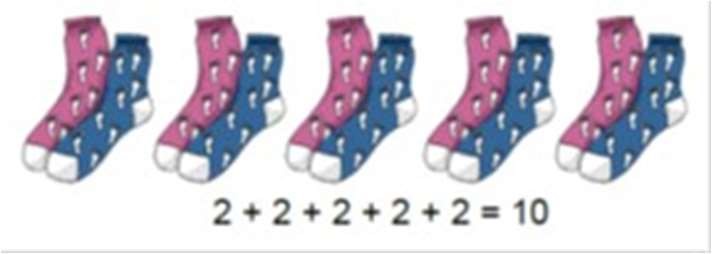 Understanding arrays  Use objects laid out in arrays to find the answers to 2 lots 5, 3 lots of 2 etc.  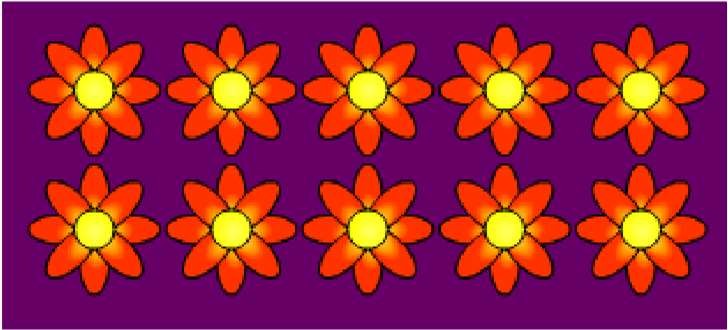 Draw representations of arrays to show understanding	  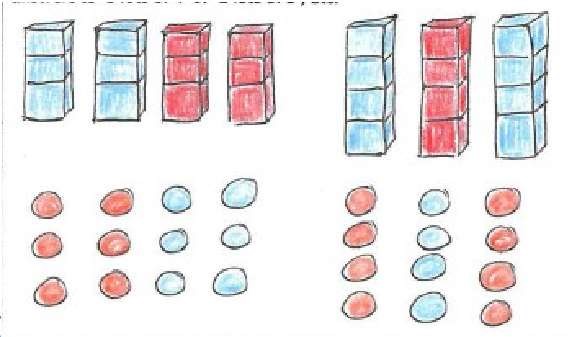 3 x 2 = 6  2 x 5 = 10  YEAR 2 MULTIPLICATION Children should be able to recall and use multiplication and division facts for the 2, 5 and 10 times times tables. YEAR 2 MULTIPLICATION Children should be able to recall and use multiplication and division facts for the 2, 5 and 10 times times tables. YEAR 2 MULTIPLICATION Children should be able to recall and use multiplication and division facts for the 2, 5 and 10 times times tables. YEAR 2 MULTIPLICATION Children should be able to recall and use multiplication and division facts for the 2, 5 and 10 times times tables. YEAR 2 MULTIPLICATION Children should be able to recall and use multiplication and division facts for the 2, 5 and 10 times times tables. YEAR 2 MULTIPLICATION Children should be able to recall and use multiplication and division facts for the 2, 5 and 10 times times tables. YEAR 2 MULTIPLICATION Children should be able to recall and use multiplication and division facts for the 2, 5 and 10 times times tables. YEAR 2 MULTIPLICATION Children should be able to recall and use multiplication and division facts for the 2, 5 and 10 times times tables. Objective / Strategy  Objective / Strategy  Concrete  Concrete  Pictorial  Pictorial  Abstract  Abstract  Doubling  Doubling  Model doubling using dienes and PV counters.  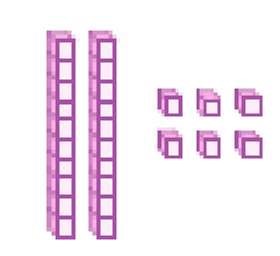 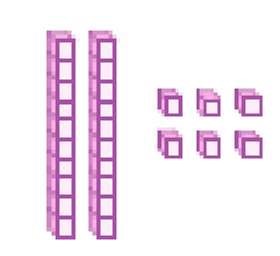 Model doubling using dienes and PV counters.  Draw pictures and representations to show how to double numbers  Draw pictures and representations to show how to double numbers  Partition a number and then double each part before recombining it back together. Partition a number and then double each part before recombining it back together. 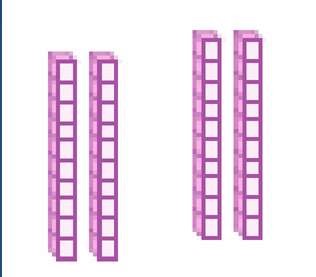 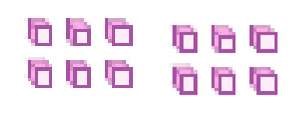 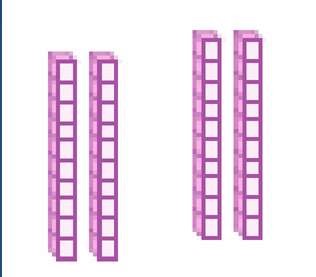 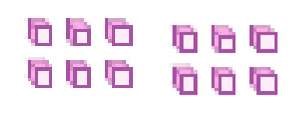 40 +   12 = 52   40 +   12 = 52   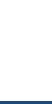 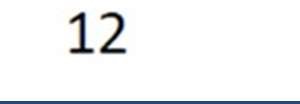 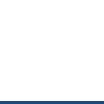 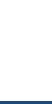 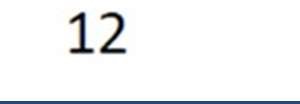 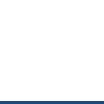 Counting in multiples of 2, 3, 4, 5, 10 from 0   (repeated addition)  Counting in multiples of 2, 3, 4, 5, 10 from 0   (repeated addition)  Count the groups as children are skip counting, children may use their fingers as they are skip counting. Use bar models.  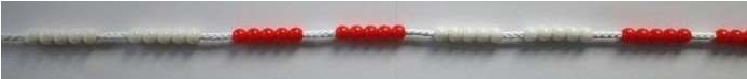 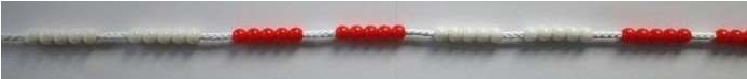 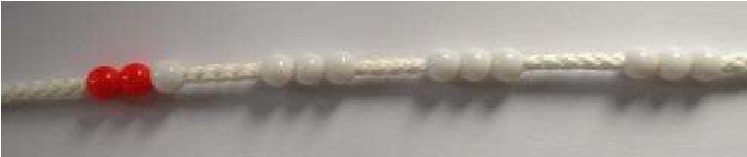 5 + 5 + 5 + 5 + 5 + 5 + 5 + 5 = 40  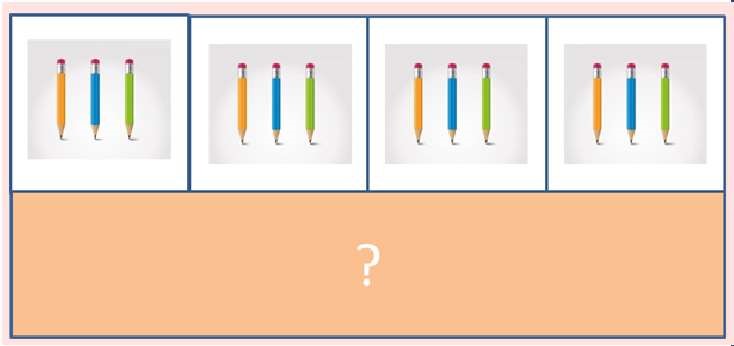 Count the groups as children are skip counting, children may use their fingers as they are skip counting. Use bar models.  5 + 5 + 5 + 5 + 5 + 5 + 5 + 5 = 40  Number lines, counting sticks and bar models should be used to show representation of counting in multiples.   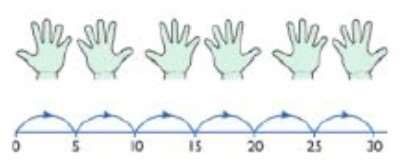 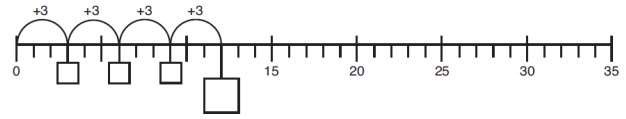 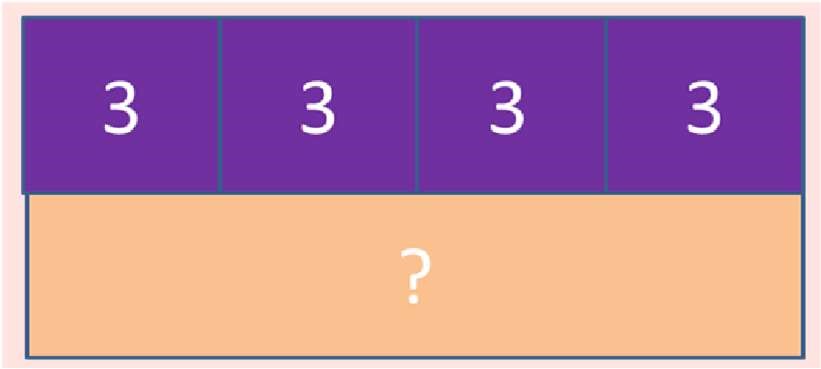 Number lines, counting sticks and bar models should be used to show representation of counting in multiples.   Count in multiples of a number aloud.  Write sequences with multiples of numbers.  0, 2, 4, 6, 8, 10  0, 3, 6, 9, 12, 15  0, 5, 10, 15, 20, 25 , 30  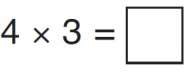 Count in multiples of a number aloud.  Write sequences with multiples of numbers.  0, 2, 4, 6, 8, 10  0, 3, 6, 9, 12, 15  0, 5, 10, 15, 20, 25 , 30  Objective / Strategy Objective / Strategy Concrete  Concrete  Pictorial  Pictorial  Abstract  Multiplication is commutative  Multiplication is commutative  Create arrays using counters and cubes and  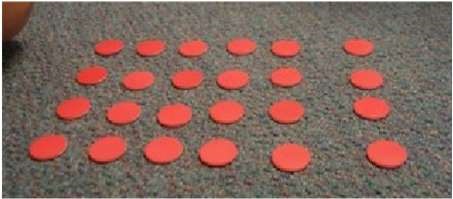 Numicon.  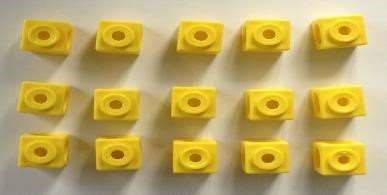 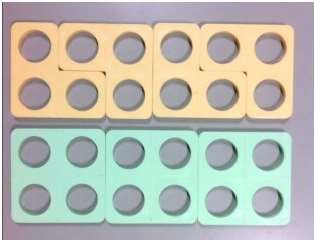 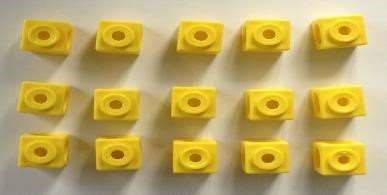 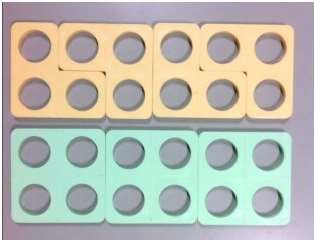 Pupils should understand that an array can represent different equations and that, as multiplication is commutative, the order of the multiplication does not affect the answer.   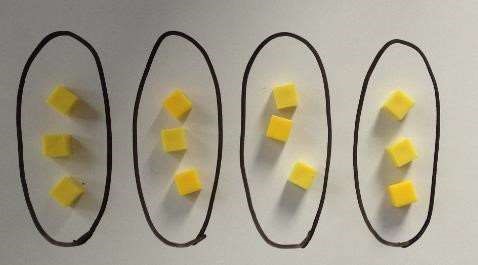 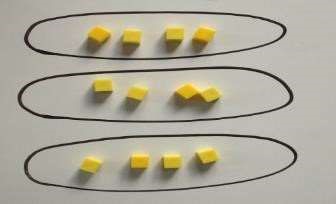 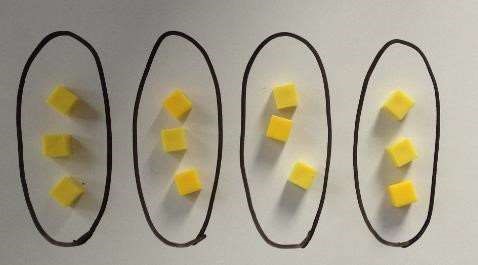 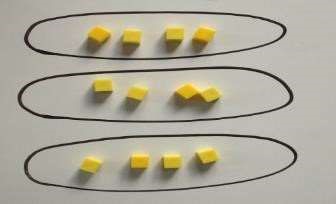 Create arrays using counters and cubes and  Numicon.  Pupils should understand that an array can represent different equations and that, as multiplication is commutative, the order of the multiplication does not affect the answer.   Use representations of arrays to show different calculations and explore commutativity.  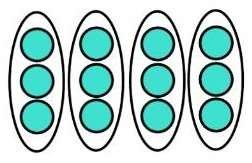 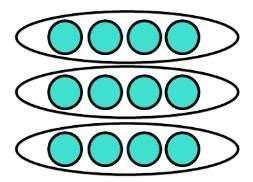 Use representations of arrays to show different calculations and explore commutativity.  12 = 3 × 4  12 = 4 × 3   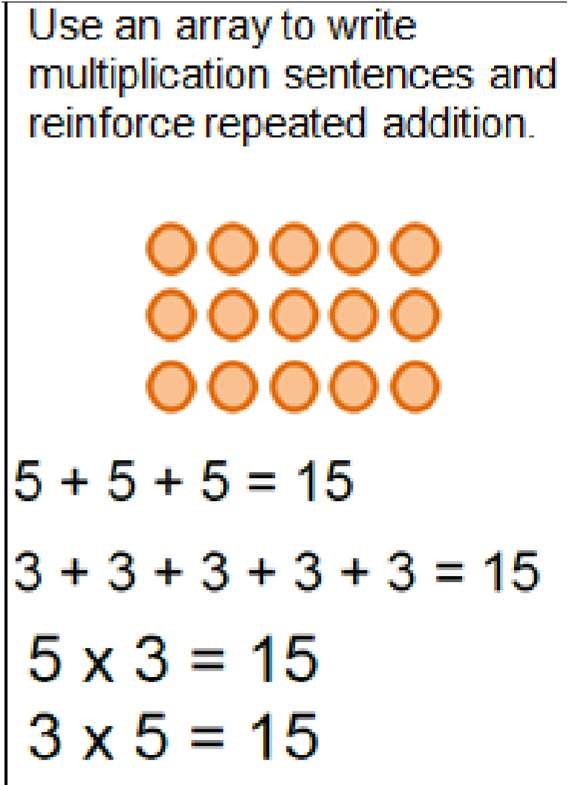 Using the Inverse  This should be taught alongside division, so pupils learn how they work alongside each other.   Using the Inverse  This should be taught alongside division, so pupils learn how they work alongside each other.   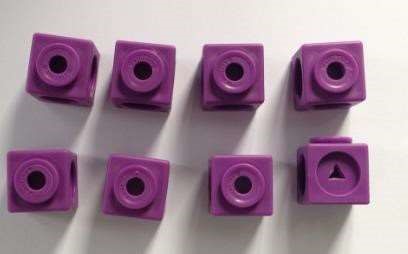 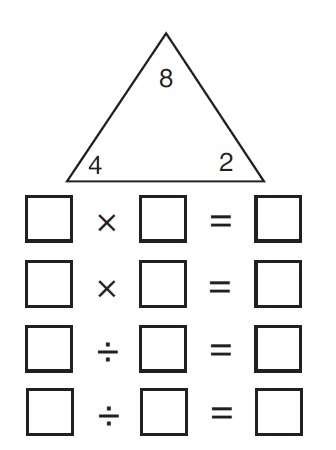 2 x 4 = 8  4 x 2  = 8  8 ÷ 2 = 4  8 ÷ 4 = 2  8 = 2 x 4  8 = 4 x 2  2 = 8 ÷ 4  4 = 8÷ 2  Show all 8 related fact family sentences.  YEAR 3 MULTIPLICATION Children should be able to recall and use multiplication facts for the 3,4, and 8 times tables YEAR 3 MULTIPLICATION Children should be able to recall and use multiplication facts for the 3,4, and 8 times tables YEAR 3 MULTIPLICATION Children should be able to recall and use multiplication facts for the 3,4, and 8 times tables YEAR 3 MULTIPLICATION Children should be able to recall and use multiplication facts for the 3,4, and 8 times tables Objective /Strategy  Concrete  Pictorial  Abstract  Grid method, progressing to the formal method Multiply 2 digit numbers by 1 digit numbers Show the links with arrays to first introduce the grid method.  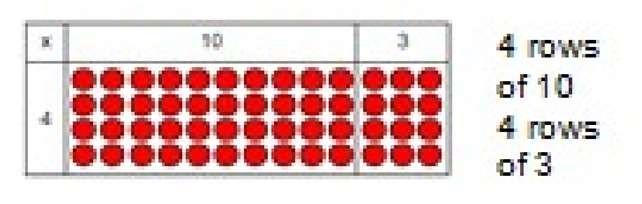 Move onto base ten to move towards a more compact method.  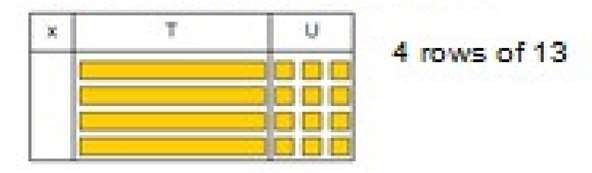 Move on to place value counters to show how we are finding groups of a number. We are multiplying by 4 so we need 4 rows  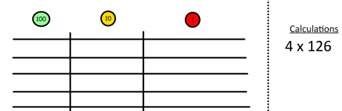 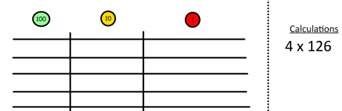 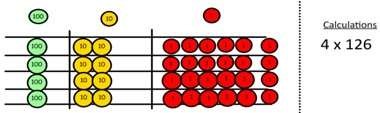 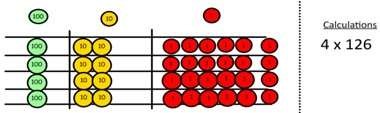 Fill each row with 126. Add up each column, starting with the ones making any exchanges needed   Then you have your answer.   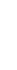 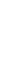 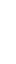 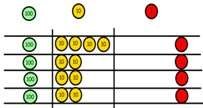 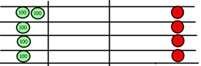 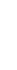 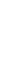 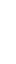 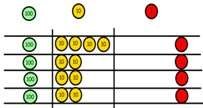 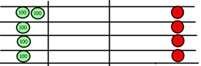 Children can represent their work with place value counters in a way that they understand.  They can draw the counters using colours to show different amounts or just use the circles in the different columns to show their thinking as shown below.  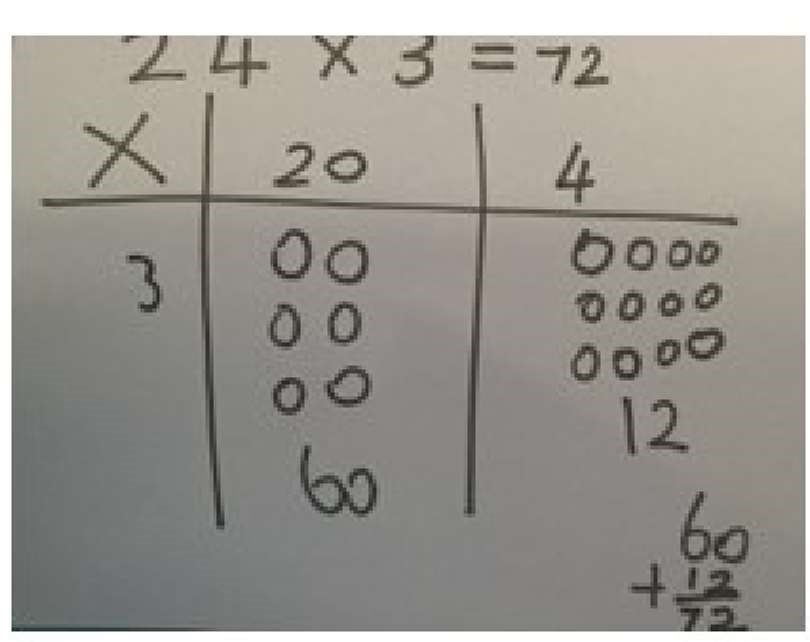 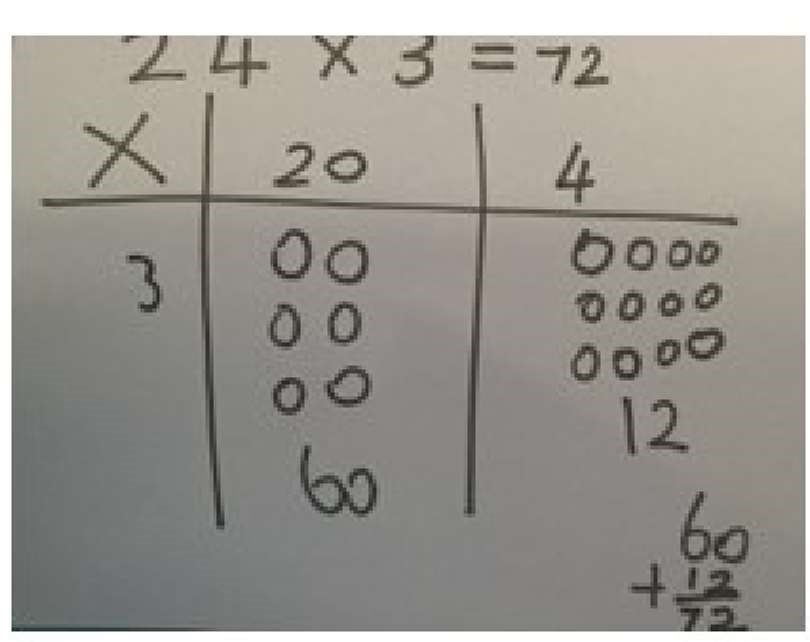 Bar model are used to explore missing numbers  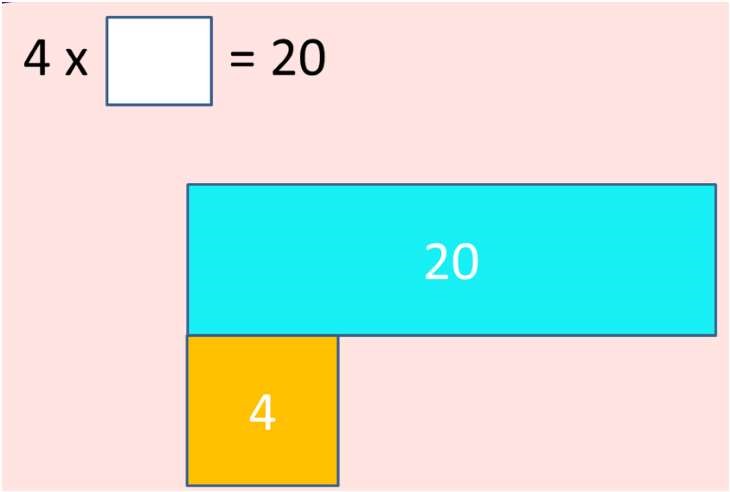  Start with multiplying by one digit numbers and showing the clear addition alongside the grid.   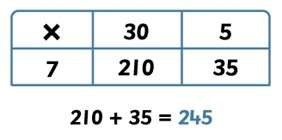 Move forward to the formal written method: 	    	 	3 5  	 	 	X 7 	 	      2  4  5                 3 Solve problems, including missing number problems, integer scaling problems,  Three times as high, eight times as long ? x 5 = 20 20 ÷ ?  = 5 3 hats and 4 coats, how many different outfits? YEARS 4 – 6 Multiplication YEARS 4 – 6 Multiplication Objective /Strategy  Concrete  Pictorial  Abstract  Objective /Strategy  Concrete  Pictorial  Abstract  Column Multiplication for 3 and 4 digits x 1 digit.  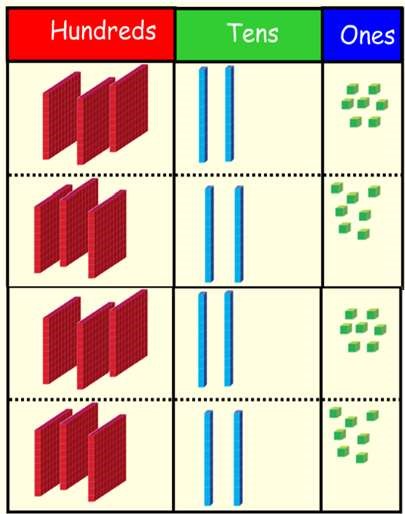 It is important at this stage that they always  Multiply the ones first.  Children can continue to be supported by place value counters at the stage of multiplication. This initially done where there is no regrouping.   321 x 2 = 642  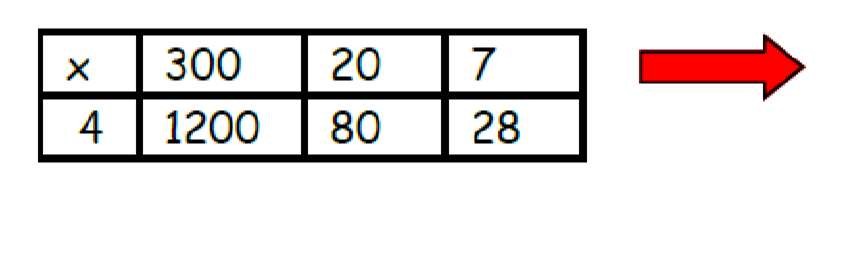 327  x     4  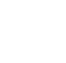 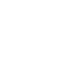 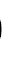 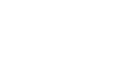 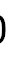 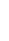 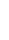 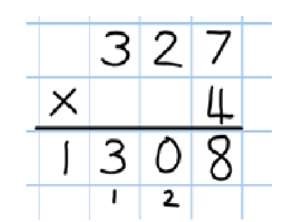 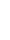 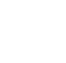 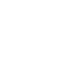 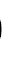 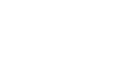 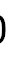 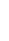 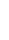 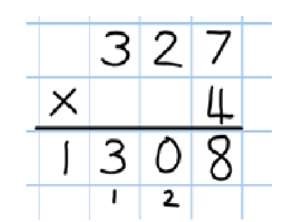 Column multiplication  Manipulatives may still be used with the corresponding long multiplication modelled alongside.  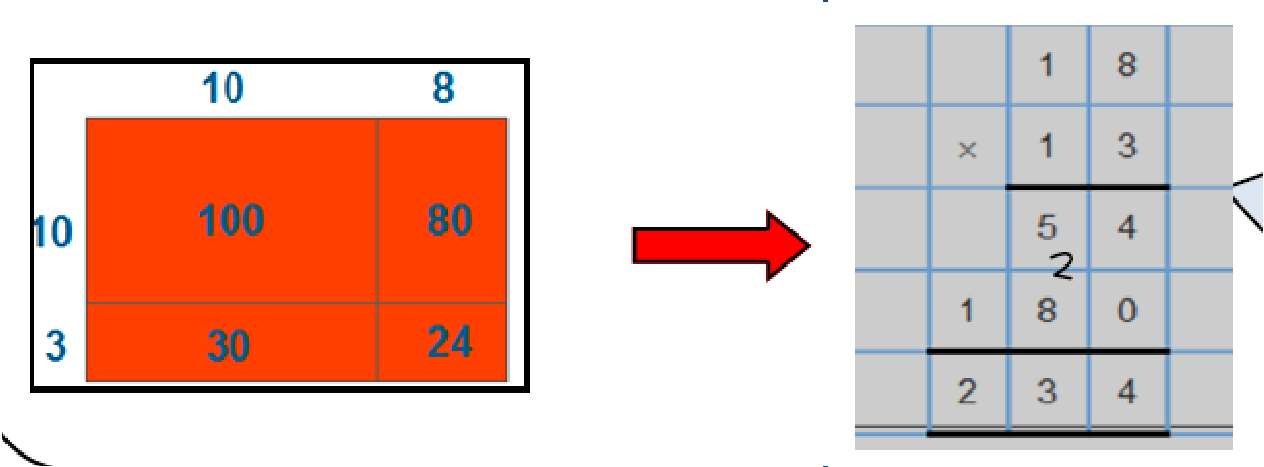 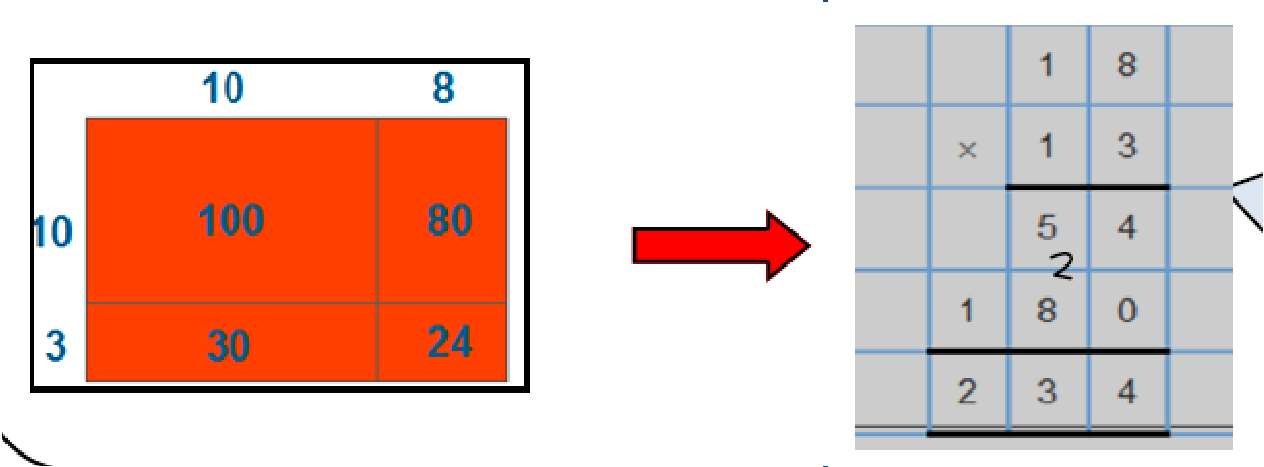 Continue to use bar modelling to support problem solving      18 x 3 on the first row  (8 x 3 =24, carrying the 2 for 20, then 1x 3)  18 x 10 on the  2nd row. Show multiplyi ng by 10 by putting zero in units first  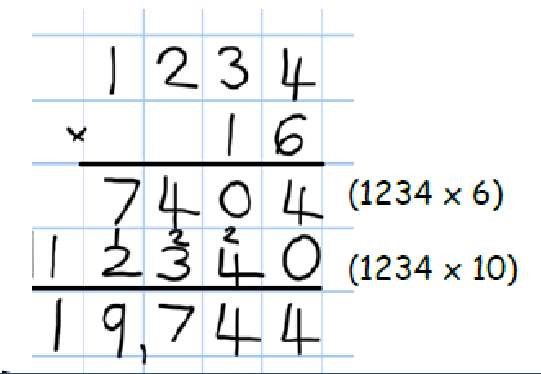 Objective/Strategy  Concrete  Pictorial  Abstract  Multiplying decimals up to 2 decimal places by a single digit. Remind children that the single digit belongs in the units column. Line up the decimal points in the question and the answer.  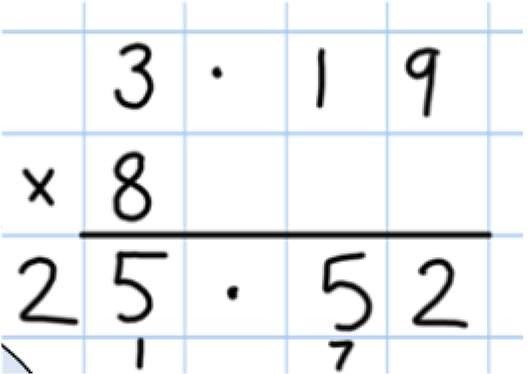 YEAR 1  DIVISIONObjective /Strategy  Concrete  Pictorial  Abstract  Objective/ Strategy  	 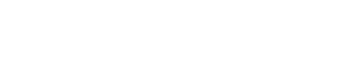 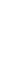 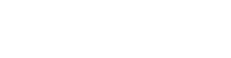 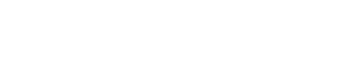 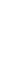 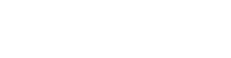 Concrete   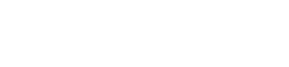 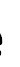 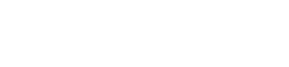 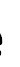 Pictorial   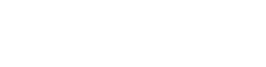 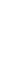 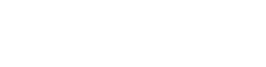 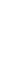 Abstract   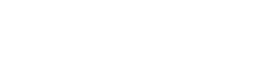 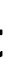 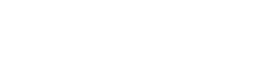 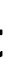 Division as sharing  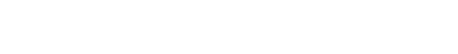 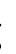 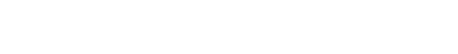 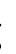 Use Gordon ITPs for  modelling  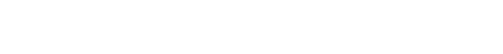 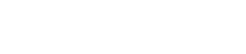 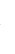 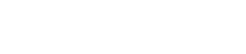 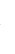 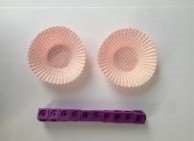 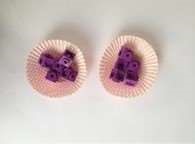 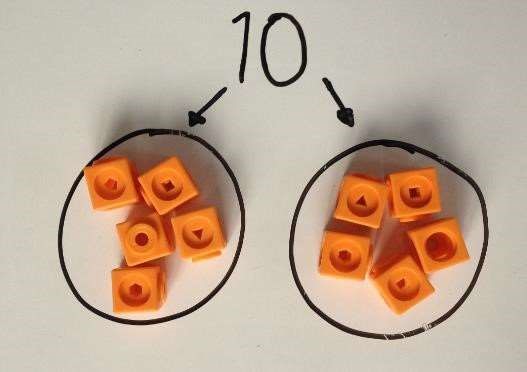 I have 10 cubes, can you share them equally in  2  groups?    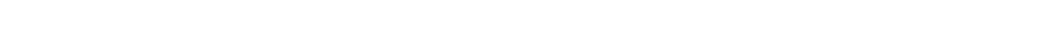 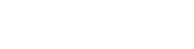 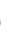 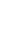 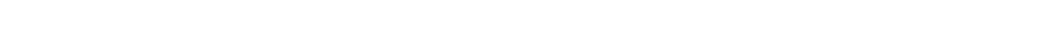 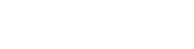 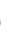 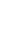 Children use pictures or shapes to share quanti- ties.   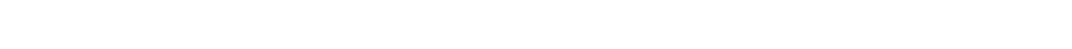 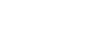 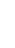 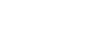 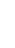 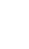 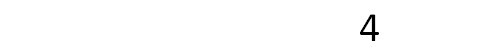 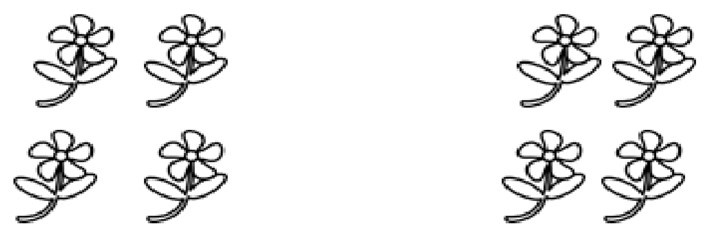 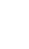 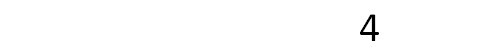 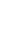 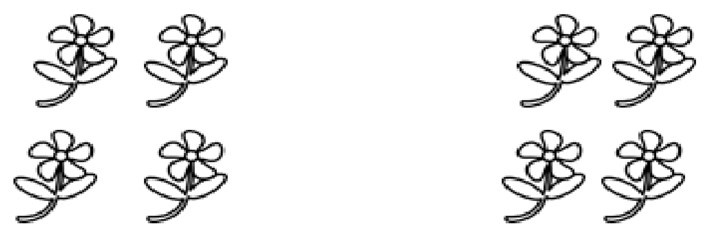 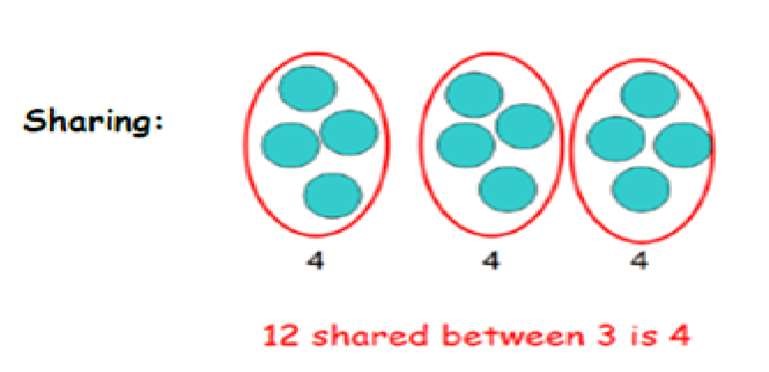 12  shared between 3 is 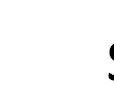 4   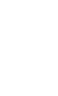 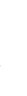 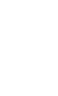 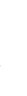 Objective/Strategy  Concrete  Pictorial  Abstract  Division as sharing  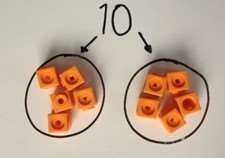 I have 10 cubes, can you share them equally in 2 groups?   Children use pictures or shapes to share quantities.  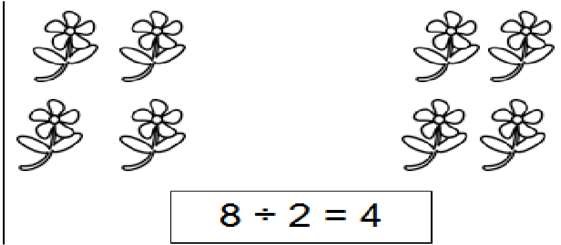 Children use bar modelling to show and support understanding.  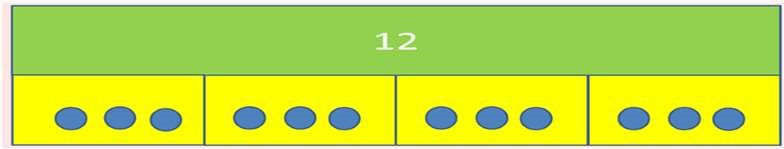 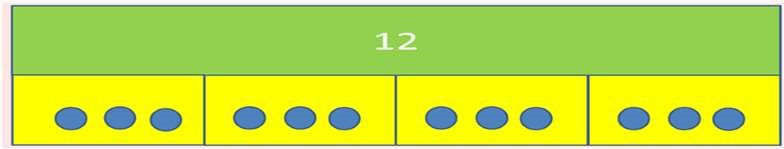 12 ÷ 4 = 3  12 ÷ 3 = 4  Division as grouping  Divide quantities into equal groups.  Use cubes, counters, objects or place value counters to aid understanding.  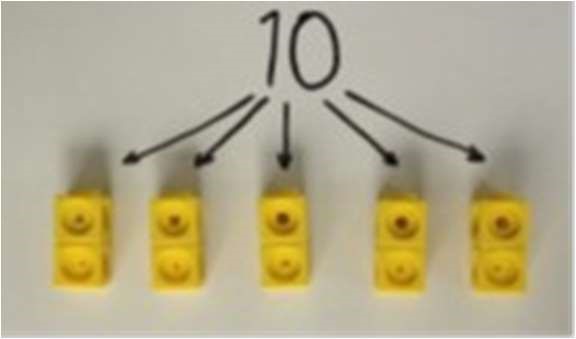 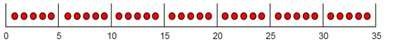 Use number lines for grouping   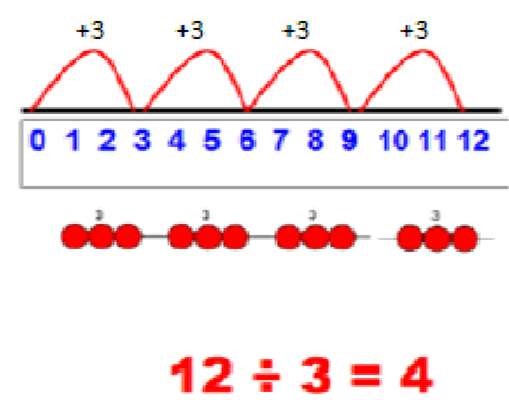 Think of the bar as a whole. Split it into the number of groups you are dividing by and work out how many would be within each group.  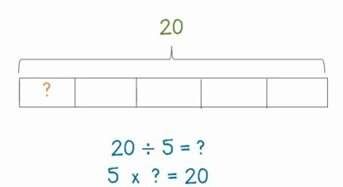 28 ÷ 7 = 4  Divide 28 into 7 groups. How many are in each group?  YEAR 2 Objective/Strategy  Concrete  Pictorial  Abstract  Division as grouping  Use cubes, counters, objects or place value counters to aid understanding.  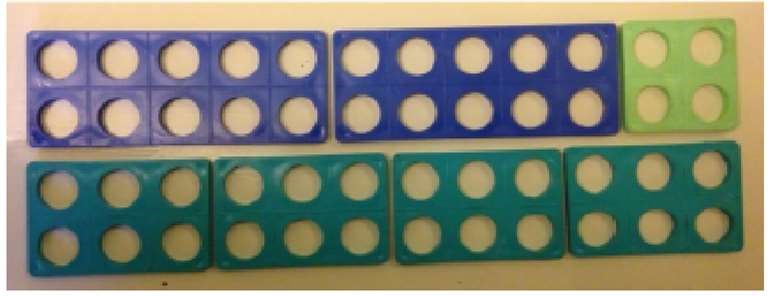 24 divided into groups of 6 = 4  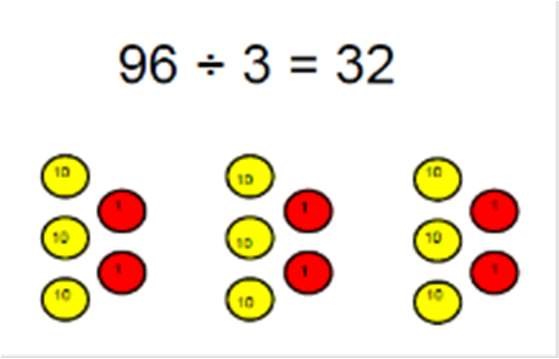 Continue to use bar modelling to aid solving division problems.  How many groups of 6 in 24?  24 ÷ 6 = 4    Division with arrays  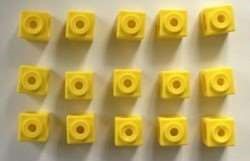 Link division to multiplication by creating an array and thinking about the number sentences that can be created.  Eg 15 ÷ 3 = 5      5 x 3 = 15       15 ÷ 5 = 3       3 x 5 = 15   Draw an array and use lines to split the array into groups to make multiplication and division sentences   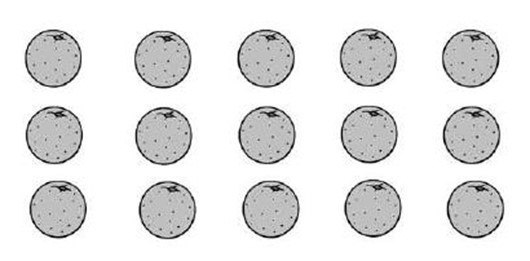 Find the inverse of multiplication and division sentences by creating eight linking number sentences. 7 x 4 = 28  4 x 7 = 28  28 ÷ 7 = 4  28 ÷ 4 = 7   28 = 7 x 4  28 = 4 x 7  4 = 28 ÷ 7  7 = 28 ÷ 4  YEAR 3 (Greater Depth Y2) YEAR 3 (Greater Depth Y2) YEAR 3 (Greater Depth Y2) Objective/Strategy  Concrete  Pictorial  Abstract  Division with remainders.  14 ÷ 3 =  Divide objects between groups and see how much is left over  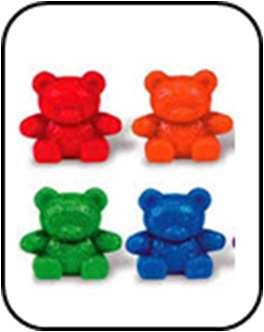 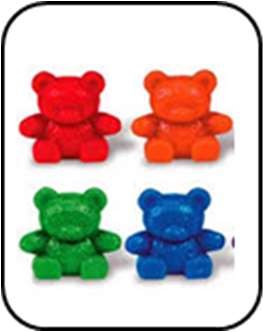 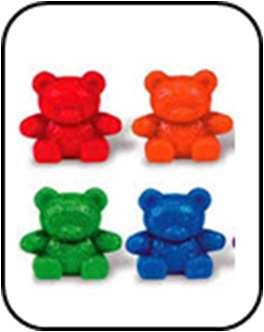 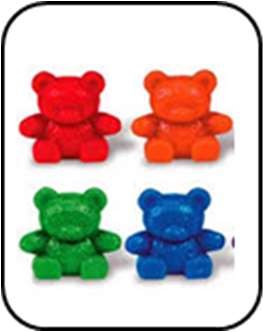 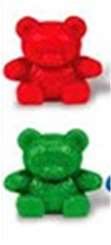 Jump forward in equal jumps on a number line then see how many more you need to jump to find a remainder.  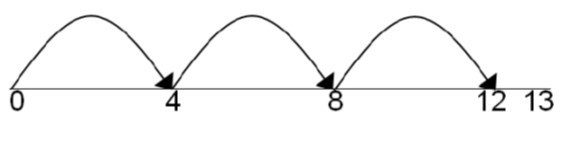 Draw dots and group them to divide an amount and clearly show a remainder.   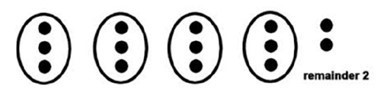 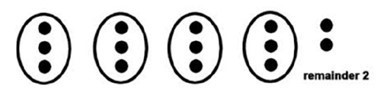 Use bar models to show division with remainders.  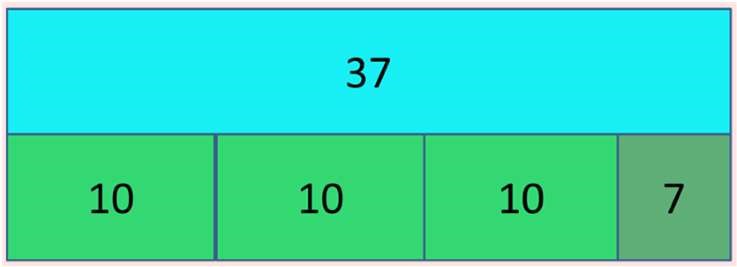 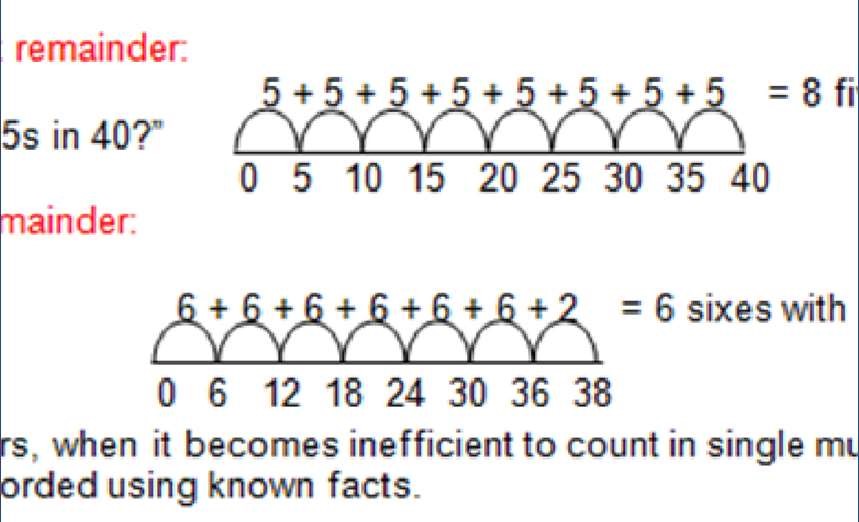 Complete written divisions and show the remainder using r.  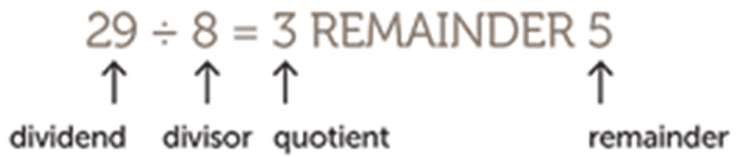 Year 4-6 Year 4-6 Year 4-6 Year 4-6 Objective/Strategy  Concrete  Pictorial  Abstract  Divide at least 3 digit numbers by 1 digit.  Short Division  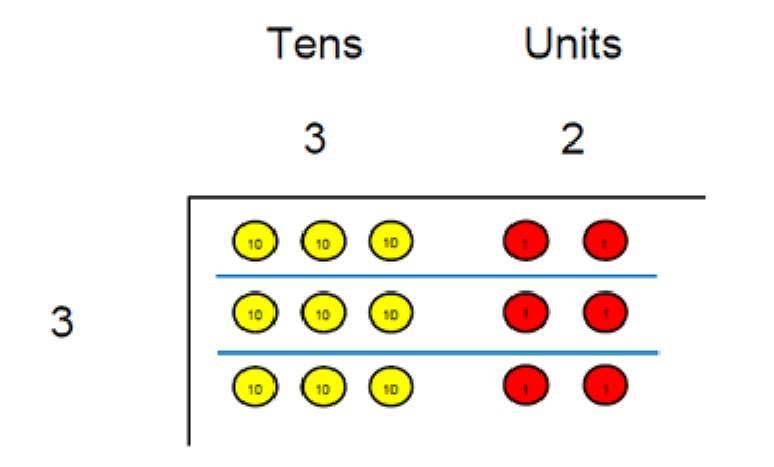 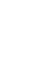 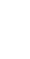 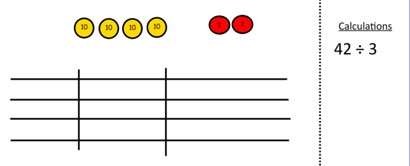 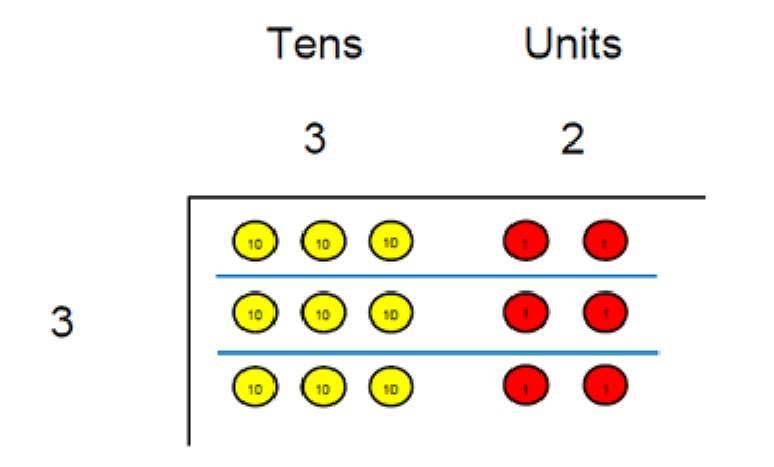 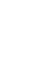 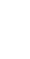 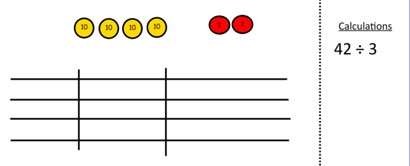  Use place value counters to divide using the bus stop method alongside   42 ÷ 3=  Start with the biggest place value, we are sharing 40 into three groups. We can put 1 ten in each group and we have 1 ten left over.  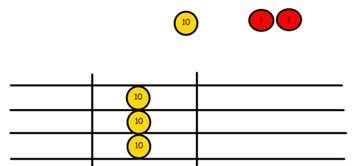 We exchange this ten for ten ones and then share the ones equally among the groups.  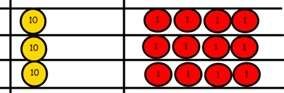 We look how much in 1 group so the answer is 14.  Students can continue to use drawn diagrams with dots or circles to help them divide numbers into equal groups.  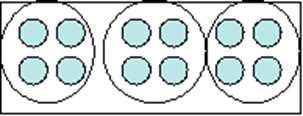 Encourage them to move towards counting in multiples to divide more efficiently.   Begin with divisions that divide equally with no remainder.  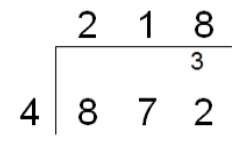 Move onto divisions with a remainder.  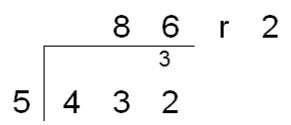 Finally move into decimal places to divide the total accurately.  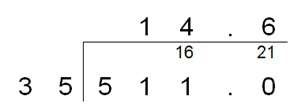 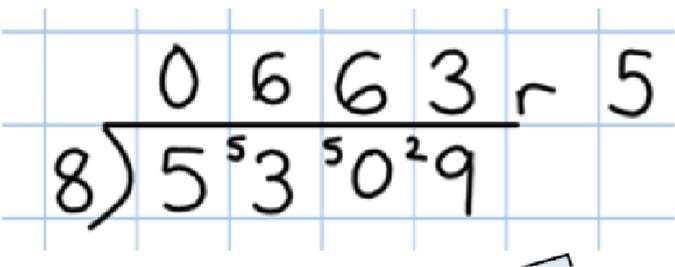 Long Division  Step 1—a remainder in the ones  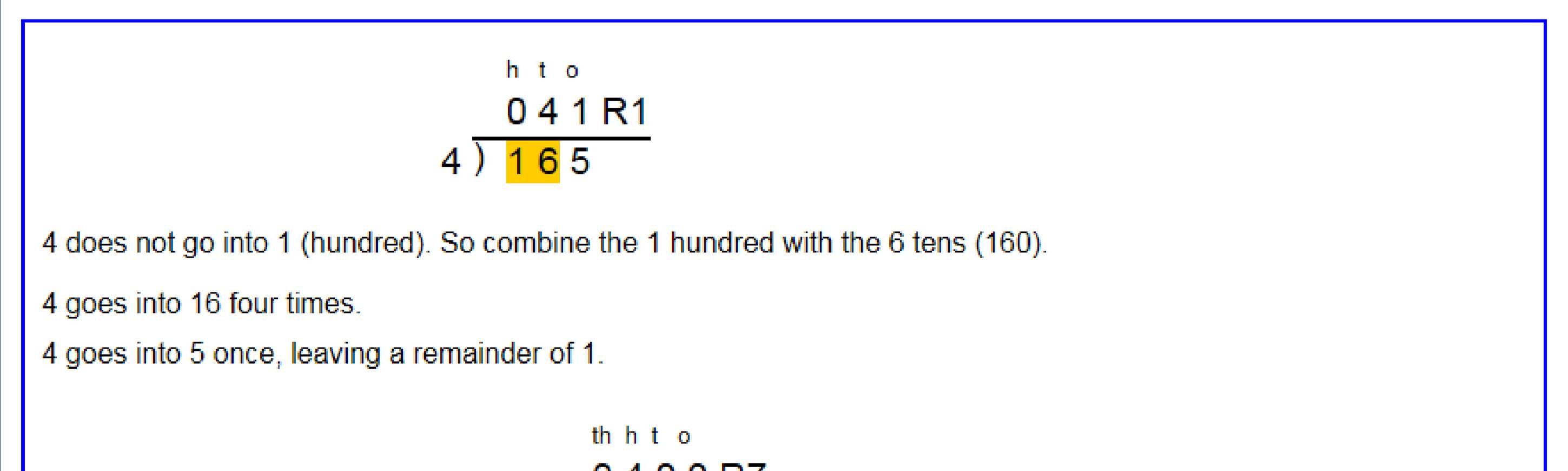 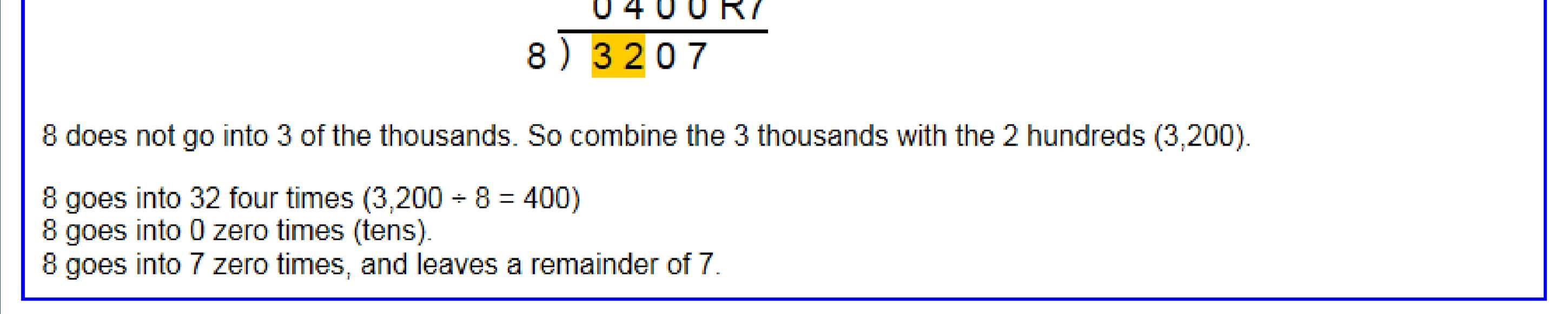 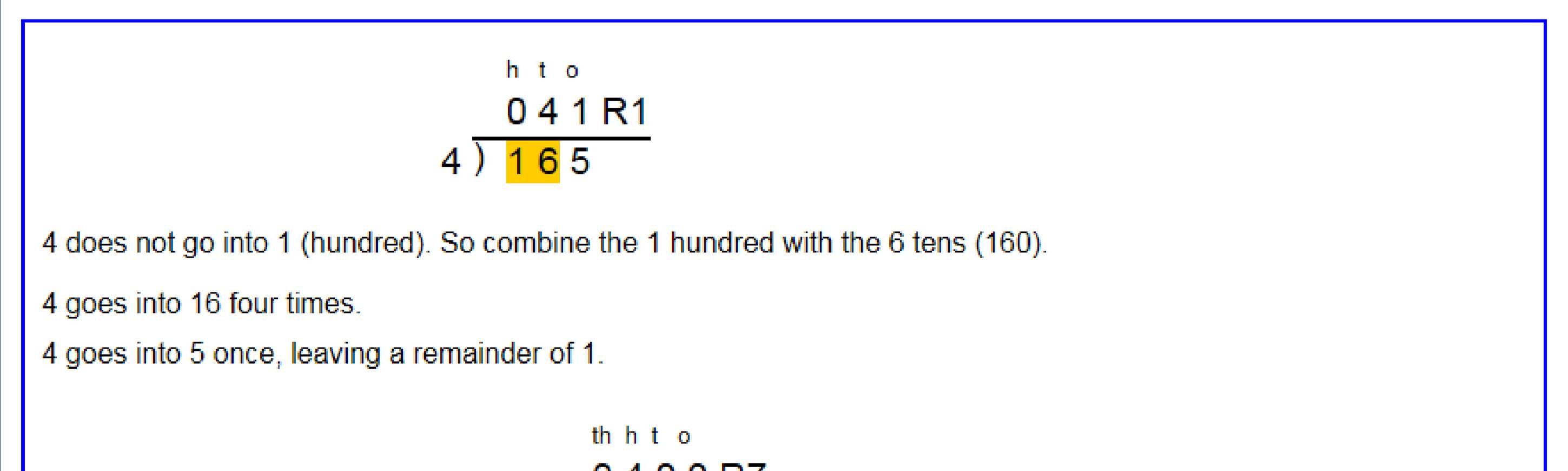 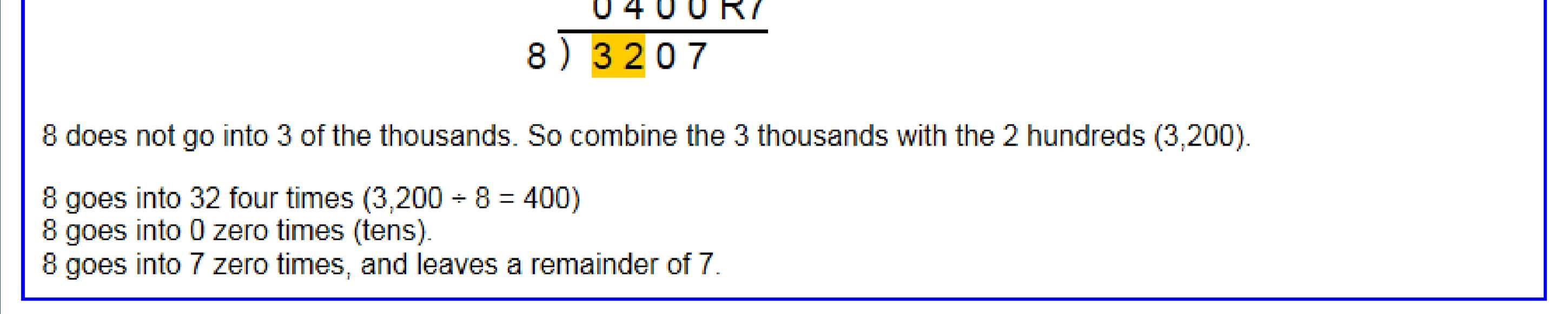 Long Division  Long Division  Step 2—a remainder in the tens  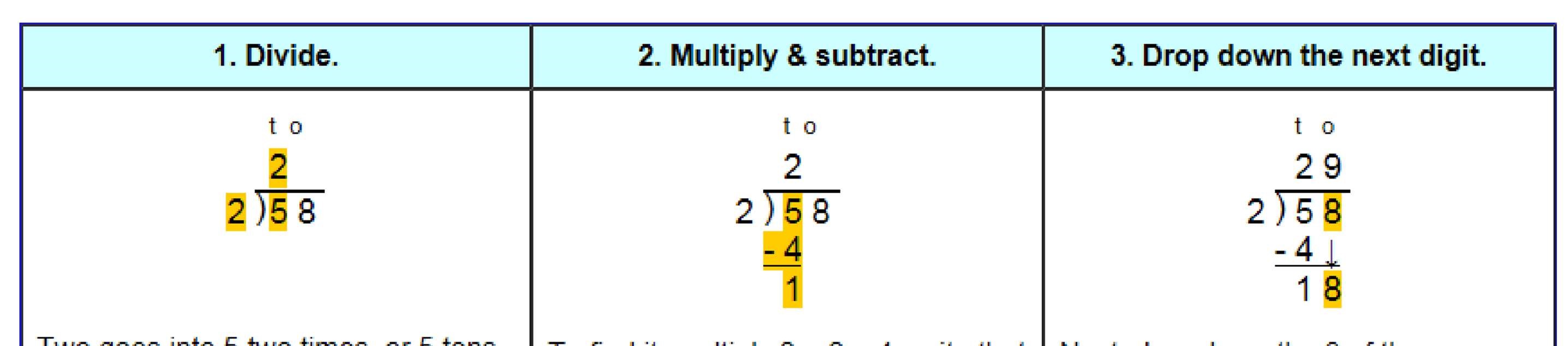 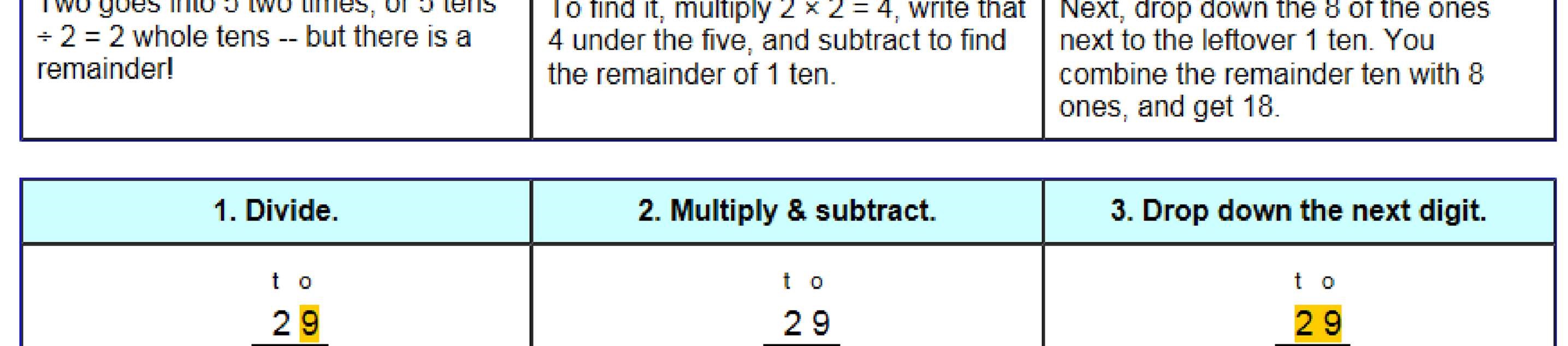 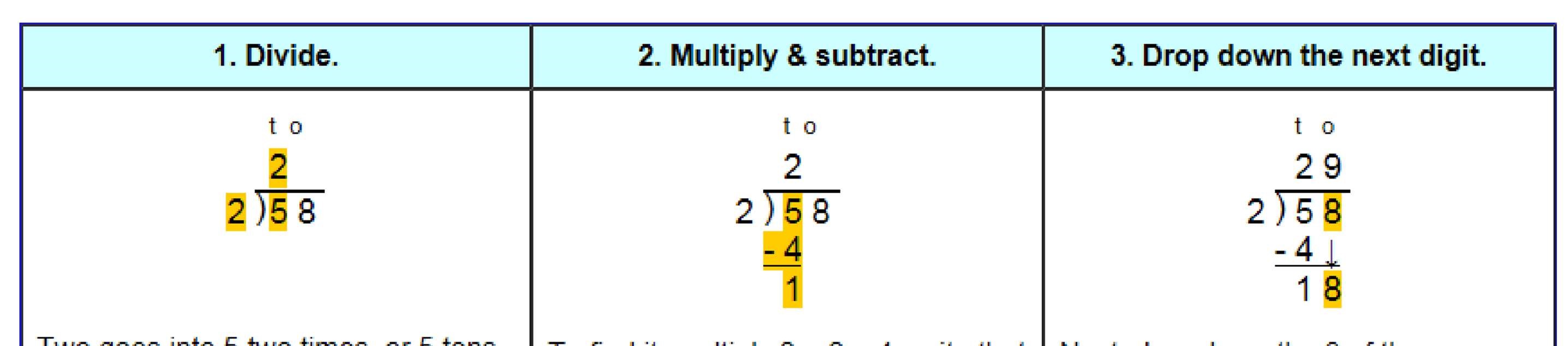 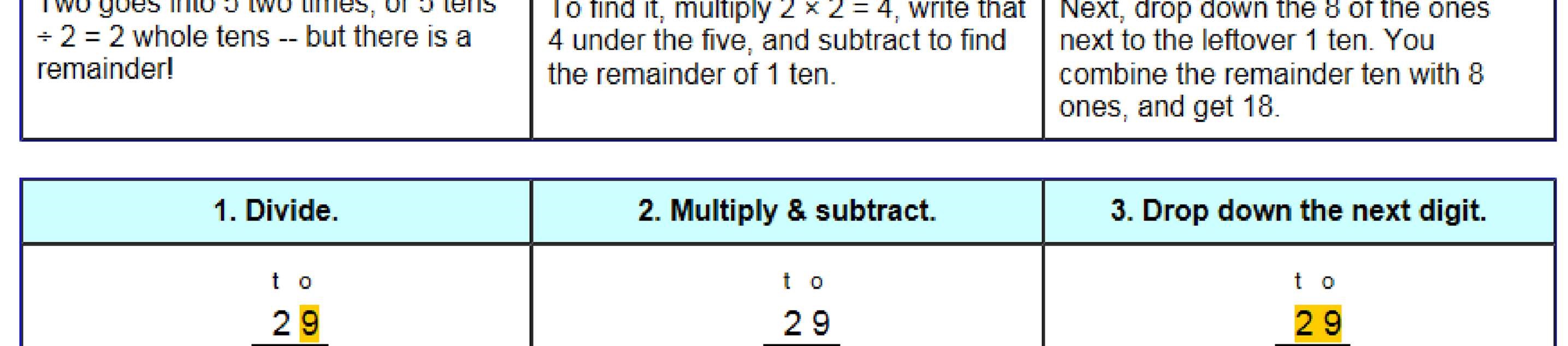 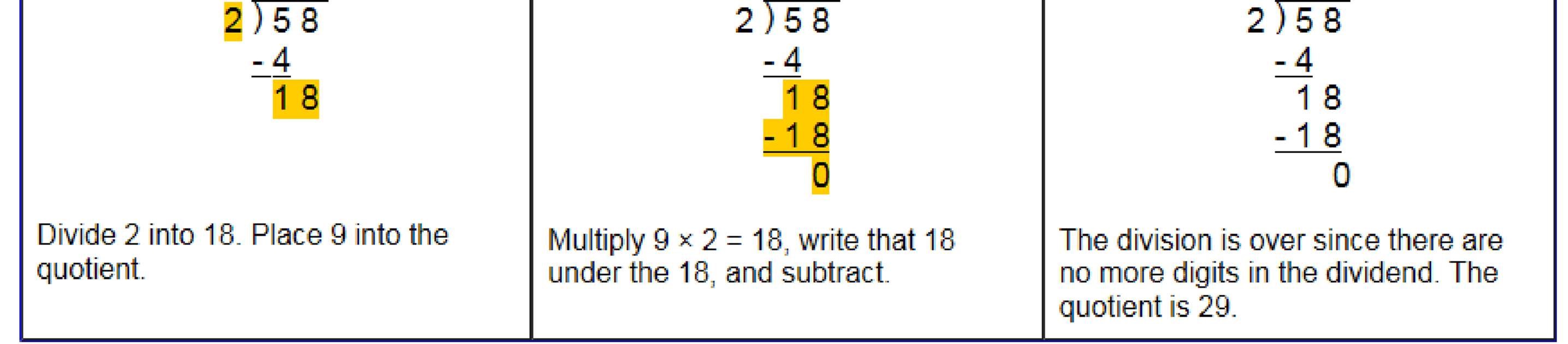 Step 2—a remainder in the tens  Long Division  Long Division  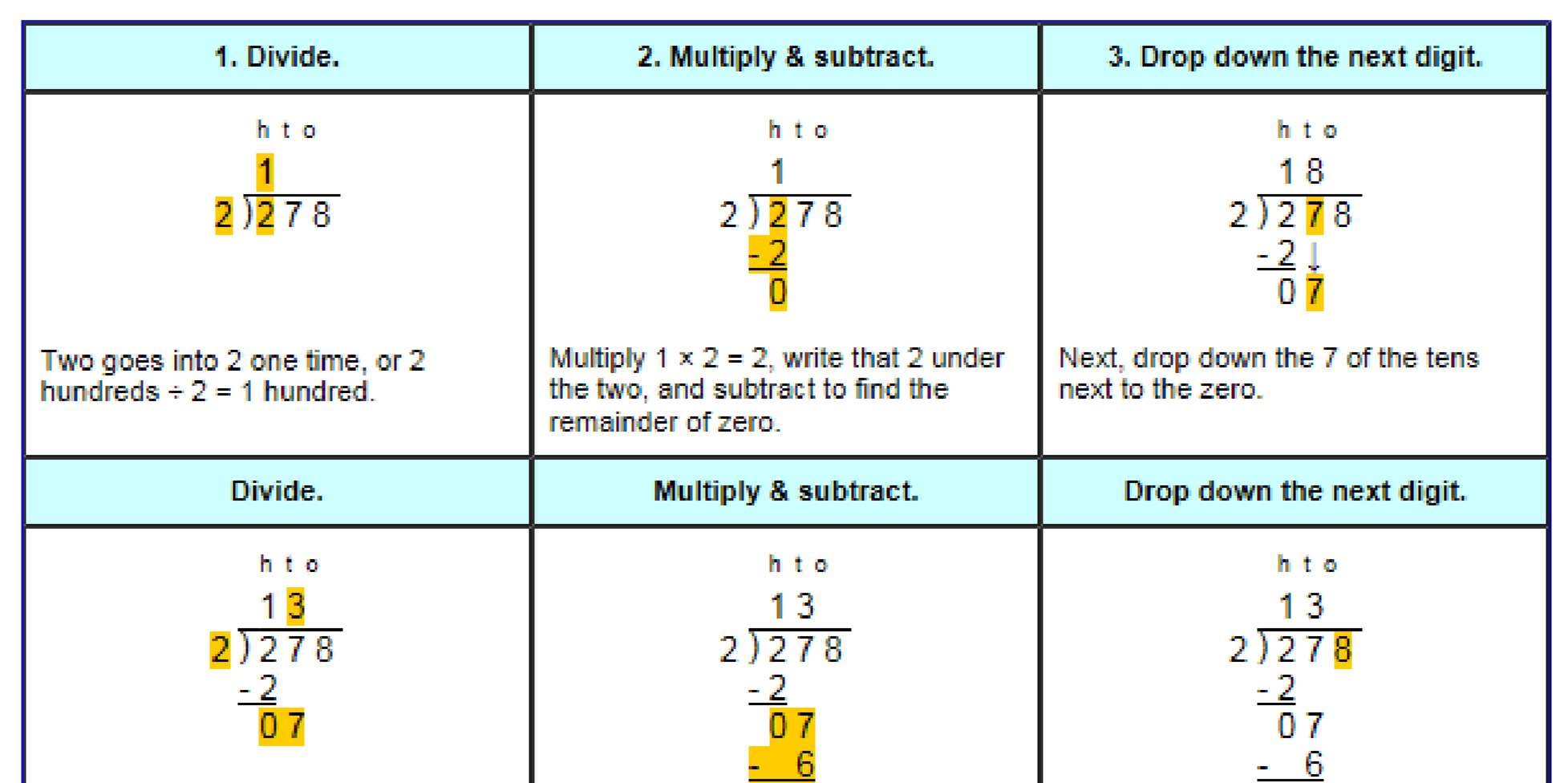 Step 2—a remainder in any of the place values 	 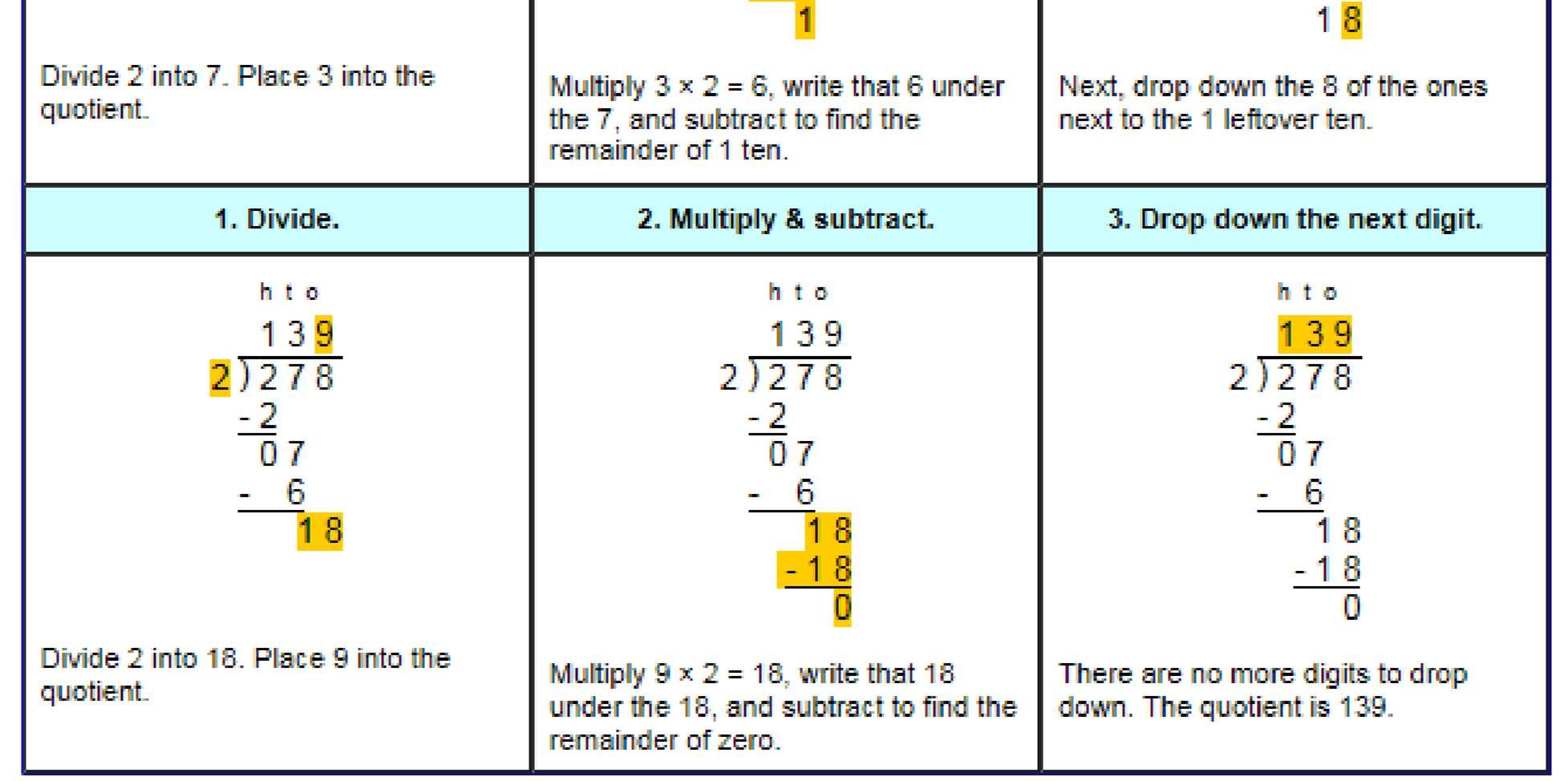 Step 2—a remainder in any of the place values 	 